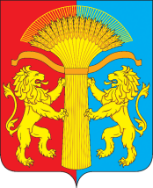 АДМИНИСТРАЦИЯ КАНСКОГО РАЙОНАКРАСНОЯРСКОГО КРАЯПОСТАНОВЛЕНИЕО внесении изменений в постановление администрации Канского района от 30.09.2014 № 721-пг «Об утверждении муниципальной программы «Безопасность населения Канского района»В соответствии со статьёй 179 Бюджетного кодекса Российской Федерации, на основании постановления администрации Канского района от 21.08.2013 № 608-пг «Об утверждении Порядка принятия решений о разработке, формировании и реализации муниципальных программ Канского района» (в редакции от 25.08.2015 № 453-пг, 13.05.2016 № 171-пг, 31.05.2017 № 241-пг, 12.08.2020 № 302-пг), постановления администрации Канского района от 21.07.2017 № 325-пг «Об утверждении Порядка и сроков составления проекта районного бюджета на очередной финансовый год и плановый период», постановления администрации Канского района от 25.08.2021 № 397-пг «Об утверждении перечня муниципальных программ Канского района предлагаемых к финансированию с 1.01.2022», руководствуясь статьями 38, 40 Устава Канского района, ПОСТАНОВЛЯЮ:1. Внести в постановление администрации Канского района от 30.09.2014 № 721-пг «Об утверждении муниципальной программы «Безопасность населения Канского района» (в ред. от 4.02.2015 № 59-пг, от 30.09.2015 № 529-пг, от 10.03.2016 № 71-пг, от 30.09.2016 № 433-пг, от 08.02.2017 № 69-пг, от 27.09.2017 № 443-пг, от 26.09.2018 № 437-пг, от 09.11.2018 № 518-пг, 27.12.2018 № 614-пг, 26.09.2019 № 605-пг, 27.12.2019 № 870-пг, 20.11.2020 №521-пг, 30.12.2020 № 676-пг, 11.10.2021 № 505-пг) (далее – постановление) следующие изменения:1.1. Приложение к Постановлению изложить в новой редакции согласно приложению к настоящему постановлению.2. Контроль за выполнением настоящего постановления оставляю за собой.3. Постановление вступает в силу в день, следующий за днем его опубликования в официальном печатном издании «Вести Канского района» и подлежит размещению на официальном сайте муниципального образования Канский район в информационно-телекоммуникационной сети «Интернет».Главы Канского района                                                                     А.А.ЗаруцкийПриложение к постановлению администрации Канского района от 13.12. 2021г. № 651-пгМуниципальная программа «Безопасность населения Канского района» 1. Паспорт муниципальной программы «Безопасность населенияКанского района» 2. Характеристика текущего состояния сферы безопасности населения Канского районаНесмотря на выделение со стороны администрации Канского района определенного внимания вопросам защиты населения и территорий Канского района, наиболее проблемными из них продолжают оставаться:отсутствие, в большинстве населенных пунктов района, систем оповещения населения об угрозе и факте чрезвычайных ситуаций (обеспеченность населённых пунктов системами оповещения позволяющих передавать речевые сообщения составляет 40%);высокая изношенность технологического оборудования котельных бюджетных учреждений района, а также муниципальных тепловых и водопроводных сетей;отсутствие районного резерва материальных ресурсов, как для обеспечения пострадавшего в ЧС населения, так и для решения проблем снижения рисков чрезвычайных ситуаций и ликвидации их последствий на объектах жилищно-коммунального хозяйства района; недостаточный уровень подготовки населения района к действиям в чрезвычайных ситуациях;недостаточная оснащенность специальным оборудованием и техникой отдела ГО, ЧС и мобилизационной подготовки администрации Канского района, которые можно было бы экстренно привлечь для оперативного реагирования на возникшие на территории района угрозы и факты чрезвычайных ситуаций, и первоочередное жизнеобеспечение населения района.Сохраняется сложная обстановка с аварийностью, что во многом определяется постоянно возрастающей мобильностью населения при имеющемся перераспределении перевозок от общественного транспорта к личному, увеличивающейся диспропорцией между приростом числа автомобилей и приростом протяженности улично-дорожной сети, не рассчитанной на современные транспортные потоки.Серьезной проблемой остается алкогольная зависимость населения и курение в местах общего пользования. Большинство правонарушений, совершенных в общественных местах и на улицах, совершались лицами в состоянии опьянения. Принимаемые в настоящее время меры по борьбе с алкоголизацией, ростом никотиновой зависимости среди населения явно недостаточны и зачастую носят формальный характер3. Приоритеты и цели социально-экономического развития в сфере безопасности населения Канского районаПоставленные цели и задачи программы соответствуют социально-экономическим приоритетам Канского района. Целью муниципальной программы является обеспечение безопасности населения Канского района.Реализация муниципальной программы направлена на достижение следующих задач:снижение рисков и смягчение последствий чрезвычайных ситуаций природного и техногенного характера в Канском районе;обеспечение безопасности населения Канского района;обеспечение защищенности объектов возможных террористических посягательств на территории Канского района, а также минимизация и ликвидация последствий террористических актов.4. Механизм реализации отдельных мероприятий муниципальной программыРеализацию программы осуществляют отдел ГО, ЧС и мобподготовки администрация Канского района, Межмуниципальный отдел МВД России «Канский», МКУ «Управление образования администрации Канского района».5. Прогноз конечных результатов муниципальной программыОжидаемыми результатами реализации муниципальной программы являются следующие:1. Будет создан районный резерв материально-технических средств для размещения на пунктах временного размещения и всестороннего обеспечения вещевым имуществом и продовольствием пострадавшего в ЧС населения;2. В результате распространения среди населения памяток и другой печатной продукции возрастёт грамотность населения по вопросам противодействия терроризму, предупреждению террористических актов, поведению в условиях возникновения ЧС;3. Распространение среди читателей библиотек информационных материалов будет способствовать повышению уровня толерантного сознания молодёжи;4. Проведение предпаводковых и послепаводковых обследований с составлением актов позволит оперативно реагировать на вероятность разрушения (повреждения) гидротехнических сооружений, своевременно проводить необходимый ремонт сооружений;5. Сформированы предпосылки к стабилизации, а в дальнейшем к снижению числа правонарушений, повысится уровень безопасности граждан, проживающих на территории Канского района.6. Перечень подпрограмм с указанием сроков их реализации и ожидаемых результатовВ рамках муниципальной программы в период с 2021 по 2024 годы будут реализованы 3 подпрограммы:подпрограмма 1 «Снижение рисков и смягчение последствий чрезвычайных ситуаций природного и техногенного характера в Канском районе»;подпрограмма 2 «Профилактика правонарушений в Канском районе».подпрограмма 3 «Противодействие терроризму и экстремизму на территории Канского района».Подпрограммы с указанием сроков их реализации и ожидаемых результатов утверждены в приложениях № 1-3 к муниципальной программе.7. Информация о распределении планируемых расходов по отдельным мероприятиям муниципальной программы, подпрограммамИнформация о распределении планируемых расходов по отдельным мероприятиям муниципальной программы, подпрограммам представлена в приложении № 5 к муниципальной программе.8. Информация о ресурсном обеспечении и прогнозной оценке расходов на реализацию целей муниципальной программы с учетом источников финансирования, в том числе по уровням бюджетной системыОбъём бюджетных ассигнований на реализацию программы утверждается решением Канского районного Совета депутатов о районном бюджете на очередной финансовый год и плановый период в составе ведомственной структуры расходов районного бюджета по соответствующей целевой статье расходов бюджета.Объем финансирования программы составит 9224,3 тыс. рублей, в том числе по годам:2021 год 1580,6 тыс. рублей – средства районного бюджета;2022 год 2547,9 тыс. рублей – средства районного бюджета;2023 год 2547,9 тыс. рублей – средства районного бюджета;2024 год 2547,9 тыс. рублей – средства районного бюджета.Информация о ресурсном обеспечении муниципальной программы и прогнозной оценке расходов на реализацию целей муниципальной программы представлена в приложении № 6 к муниципальной программе.Приложение № 1к паспорту муниципальной программы «Безопасность населения Канского района»  Перечень целевых показателей и показателей результативности программы с расшифровкой плановых значений по годам ее реализацииНачальник отдела ГО, ЧС и мобподготовки администрации Канского района                                       	     С.А. ПодлепенецПриложение № 2к паспорту муниципальной программы «Безопасность населения Канского района» Целевые показатели на долгосрочный периодПриложение № 1к муниципальной программе «Безопасность населения Канского района» Подпрограмма 1«Снижение рисков и смягчение последствий чрезвычайных ситуаций природного и техногенного характера в Канском районе»1. Паспорт подпрограммы2. Основные разделы подпрограммы2.1. Постановка общерайонной проблемы и обоснование необходимости разработки подпрограммыВ среднесрочной перспективе чрезвычайные ситуации природного и техногенного характера остаются одними из важнейших вызовов стабильному экономическому развитию Канского района, они представляют существенную угрозу для безопасности граждан, их имуществу и, как следствие, повышению социальной напряженности в обществе.Материальный ущерб юридическим и физическим лицам от чрезвычайных ситуаций в Канском районе может составить от нескольких тысяч до десятков миллионов рублей. Ущерб от опасных факторов нижеприведенных чрезвычайных ситуаций составлял:2001 год: паводковые явления – более 9 млн. рублей;2003 год: засуха – 165,6 млн. рублей;2004 год: заболевание крупно - рогатого скота туберкулёзом - 41,0 млн. рублей;2005 год: ураган в с. Анцирь – 100,0 тыс. рублей; размораживание водонапорной башни в с. Мокруша – 800,0 тыс. рублей;2006 год: размораживание систем теплоснабжения и водоснабжения в с.Верхний Амонаш – 4,3 млн. рублей; от весеннего паводка – 5,461 млн. рублей;2010  год:  паводковые явления – 1,2 млн. рублей, а также сильные ветры и сильные метели, приведшие к повреждению кровли объектов жилого фонда и объектов производственного и социального назначения, прекращению автодорожного сообщения с рядом населенных пунктов района в течение длительного периода времени и, как следствие - нарушению условий жизнедеятельности населения;2018 год: засуха – 1,5 млн. руб.;2019 год: паводковые явления – 500 тыс. рублей.Кроме того, со стороны администрации Канского района уделяется определенное внимание вопросам защиты населения и территорий Канского района от чрезвычайных ситуаций природного и техногенного характера, наиболее проблемными из них  продолжают оставаться:отсутствие, в большинстве населенных пунктов района, систем оповещения населения об угрозе и факте чрезвычайных ситуаций (обеспеченность населённых пунктов системами оповещения позволяющих передавать речевые сообщения составляет 40%);высокая изношенность технологического оборудования  котельных бюджетных учреждений района, а также муниципальных тепловых и водопроводных сетей;низкая укомплектованность районного резерва материальных ресурсов, как для обеспечения пострадавшего в ЧС населения, так и для решения проблем снижения рисков чрезвычайных ситуаций и ликвидации их последствий на объектах жилищно-коммунального хозяйства района;недостаточный уровень подготовки населения района к действиям в чрезвычайных ситуациях и при угрозе или совершения террористического акта;отсутствие оснащения специальным имуществом и оборудованием создаваемых администрацией Канского района нештатных формирований по обеспечению выполнения мероприятий по гражданской обороне в Канском районе, которые можно было бы экстренно привлечь для оперативного реагирования на возникшие на территории района угрозы и факты чрезвычайных ситуаций, и первоочередное жизнеобеспечение населения района.То есть характер проблем и осуществление мер по предупреждению чрезвычайных ситуаций и их ликвидации требует скоординированных действий ряда структур администрации Канского района, а механизмом практической реализации таких мер должен стать программно-целевой метод.2.2. Основная цель, задачи, этапы и сроки выполнения подпрограммы, целевые индикаторыОсновной целью подпрограммы является - создание условий для снижения уровня возникновения чрезвычайных ситуаций природного и техногенного характера (далее - ЧС), повышение уровня защиты населения и территорий Канского района от ЧС.Для достижения цели подпрограммы необходимо решение следующих задач:Участие в предупреждении и ликвидации последствий чрезвычайных ситуаций на территории района;Осуществление мероприятий по обеспечению безопасности людей на водных объектах, охране их жизни и здоровья;Организация и осуществление мероприятий по территориальной обороне и гражданской обороне, защите населения и территории района от ЧС;Организация и осуществление мероприятий по мобилизационной подготовке муниципальных предприятий и учреждений, находящихся на территории района;Обеспечение безопасности гидротехнических сооружений.Сроки реализации Подпрограммы № 1: 2021 – 2024 годы.Результаты достижения поставленной цели приведены в приложении № 1 к Подпрограмме 1.2.3. Механизм реализации подпрограммыЗаказчиком подпрограммы является администрация Канского района.Реализацию подпрограммы осуществляет администрация Канского района, а также организации, определяющиеся на конкурсной основе в соответствии с действующим законодательством о размещении заказов на поставки товаров, выполнение работ, оказание услуг для государственных и муниципальных нужд.2.4. Управление подпрограммой и контроль за ходом ее выполненияТекущий контроль, мониторинг и корректировку подпрограммы осуществляет отдел ГО, ЧС и мобподготовки администрации Канского района, результаты контроля и мониторинга представляются председателю районной КЧС и ПБ ежеквартально.Ответственный исполнитель отдел ГО, ЧС и мобподготовки администрации Канского района несёт ответственность за реализацию конкретных мероприятий, предусмотренных подпрограммой, и достижение конечного результата, а также за целевое и эффективное использование финансовых средств, выделяемых на выполнение мероприятий.Отдел ГО, ЧС и мобилизационной подготовки администрации Канского района осуществляет оценку результативности и подготовку отчетов об исполнении целевой Программы в порядке, установленном постановлением администрации Канского района от 21.08.2013 № 608-пг «Об утверждении Порядка принятия решений о разработке, формировании и реализации муниципальных программ  Канского района» (от 12.08.2020 № 302-пг).Отдел ГО, ЧС и мобподготовки администрации Канского района, как разработчик подпрограммы, при необходимости уточняет целевые показатели и объемы затрат по подпрограммным мероприятиям, механизм реализации подпрограммы, состав исполнителей с учётом выделяемых на её реализацию финансовых средств.2.5. Оценка социально-экономической эффективностиВ результате реализации мероприятий, запланированных настоящей подпрограммой:1. Повысится уровень безопасности населения и защищенности объектов экономики района от чрезвычайных ситуаций и, как следствие, снизится риск возможного социально-экономического ущерба (санитарные и безвозвратные потери населения, утрата материальных и культурных ценностей);2. Будет создан районный резерв материально-технических средств для экстренного обеспечения аварийно-восстановительных работ в случае возникновения ЧС, а также при ликвидации угрозы и последствий ЧС и, как следствие, сократятся сроки и затраты на проведение таких работ;3. В результате распространения среди населения памяток и другой печатной продукции возрастёт грамотность и обучаемость населения в вопросах реагирования и правильных действий при возникновении ЧС;4. Разработана проектно-сметная документация на систему оповещения населения района о ЧС в автоматизированном режиме (с использованием районной автоматизированной системы централизованного оповещения населения Канского района (далее - РАСЦО), включённую в общероссийскую комплексную систему информирования и оповещения населения в местах массового пребывания людей - ОКСИОН, систему оповещения руководящего состава муниципальных образований района - ГРАДИЕНТ).Кроме того, реализация предусмотренных подпрограммой мероприятий, помимо экономического, будет иметь положительный социально-психологический эффект, сопряженный с ростом доверия со стороны населения района к исполнительному органу муниципального образования Канский район.2.6. Мероприятия подпрограммыПеречень подпрограммных мероприятий представлен в приложении № 2 к настоящей подпрограмме.Исполнителем подпрограммных мероприятий является администрация Канского района (отдел ГО, ЧС и мобподготовки администрации Канского района).2.7. Обоснование финансовых, материальных и трудовых затрат (ресурсное обеспечение подпрограммы) с указанием источников финансированияОбъём бюджетных ассигнований на реализацию подпрограммы утверждается решением Канского районного Совета депутатов о районном бюджете на очередной финансовый год и плановый период в составе ведомственной структуры расходов районного бюджета по соответствующей целевой статье расходов бюджета.Объем финансирования подпрограммы составит 9193,3 тыс. рублей, в том числе по годам:2021 год 1576,6 тыс. рублей – средства районного бюджета;2022 год 2538,9 тыс. рублей – средства районного бюджета;2023 год 2538,9 тыс. рублей – средства районного бюджета;2024 год 2538,9 тыс. рублей – средства районного бюджета.Приложение № 1к подпрограмме 1 «Снижение рисков и смягчение последствий чрезвычайных ситуаций природного и техногенного характера в Канском районе» Перечень целевых индикаторов подпрограммы 1 «Снижение рисков и смягчение последствий чрезвычайных ситуаций природного и техногенного характера в Канском районе»Начальник отдела ГО, ЧС и мобподготовки администрации Канского района           			      С.А. ПодлепенецПриложение № 2к подпрограмме 1 «Снижение рисков и смягчение последствий чрезвычайных ситуаций природного и техногенного характера в Канском районе» Перечень мероприятий подпрограммы 1 «Снижение рисков и смягчение последствий чрезвычайных ситуаций природного и техногенного характера в Канском районе»Начальник отдела ГО, ЧС и мобподготовки администрации Канского района                                      	      С.А. ПодлепенецПриложение № 2 к муниципальной программе «Безопасность населения Канского района»Подпрограмма 2«Профилактика правонарушений в Канском районе» 1. Паспорт подпрограммы2. Основные разделы подпрограммы2.1. Постановка общерайонной проблемы и обоснование необходимости разработки подпрограммыАнализ статистических данных свидетельствует о наличии высокого уровня количества совершенных правонарушений. На сегодняшний день, проведенный комплекс организационных и практических мероприятий по усилению борьбы с правонарушением способствует позитивным изменениям в криминальной ситуации, улучшению результатов работы правоохранительных органов по ряду направлений оперативно-служебной деятельности.Так, на территории Канского района в период 2014-2020 года не допущено террористических проявлений, массовых беспорядков и других правонарушений чрезвычайного характера, в том числе при проведении общественно-политических, культурных, спортивных и других мероприятий с массовым пребыванием граждан.Серьезной проблемой остается алкогольная зависимость населения и курение в местах общего пользования. Большинство правонарушений, совершенных в общественных местах и на улицах, совершались лицами в состоянии опьянения. Принимаемые в настоящее время меры по борьбе с алкоголизацией, ростом никотиновой зависимости среди населения явно недостаточны и зачастую носят формальный характер.Указанные проблемы отрицательно влияют на социально-экономическое развитие Канского района, тесно связаны между собой и не могут быть решены в отдельности.Следует учесть, что эффективная профилактическая работа правоохранительных органов не может осуществляться без участия самих граждан. Необходимо активизировать работу по привлечению населения по решению имеющейся проблемы. Поэтому в профилактической деятельности важная роль отводится поведению самих граждан.Среди мероприятий по профилактике правонарушений одно из ведущих мест занимает организация работы со средствами массовой информации, через которые до населения доводится информация по предупреждению и профилактике правонарушений. Однако телевизионных передач, выступлений и публикаций, связанных с профилактической деятельностью правоохранительных органов, явно недостаточно. В связи с этим необходимо осуществить ряд мероприятий по данному направлению деятельности.Также, в числе мероприятий следует учесть необходимость активизации работы по профилактике правонарушений в учебных заведениях, расположенных на территории Канского района. 2.2. Основная цель, задачи, этапы и сроки выполнения подпрограммы, целевые индикаторыЦелью подпрограммы является совершенствование системы охраны общественного порядка и общественной безопасности, противодействие преступности, обеспечение личной, имущественной безопасности граждан.Для достижения цели подпрограммы необходимо решение следующих задач:- охрана общественного порядка и обеспечение общественной безопасности;-   профилактика правонарушений;-   обеспечение безопасности дорожного движения;- профилактика правонарушений среди несовершеннолетних и молодежи.Реализация подпрограммы осуществляется в три этапа.Первый этап (2022 год) – подготовительный, создание комплексной системы профилактики правонарушений, выявление причин и условий, способствующих совершению правонарушений. Информационно-методическое обеспечение профилактики правонарушений, взаимодействие исполнителей подпрограммы и проведение мер по реализации мероприятий;Второй этап (2023 год) – промежуточный, воссоздание системы социальной профилактики правонарушений, формирование предпосылок к стабилизации и снижению числа правонарушений;Третий этап (2024 год) – завершающий, создание многоуровневой системы профилактики правонарушений, анализ, выработка рекомендаций.Целевыми индикаторами подпрограммы определены согласно приложению 1.2.3. Механизм реализации подпрограммыПодпрограмма реализуется согласно перечню мероприятий на базе Межмуниципального отдела МВД России «Канский».Межмуниципальный отдел МВД России «Канский» проводит ежегодную оценку эффективности реализации подпрограммы, ежегодно уточняет целевые показатели и затраты по подпрограммным мероприятиям, механизм реализации подпрограммы, состав исполнителей с учетом выделяемых на ее реализацию финансовых средств. 2.4. Управление подпрограммой и контроль за ходом ее выполненияКонтроль по исполнению мероприятий подпрограммы осуществляет Межмуниципальный отдел МВД России «Канский», на который возлагаются функции по общей организации исполнения подпрограммы.Контроль за подпрограммой включает в себя отчетность о реализации подпрограммных мероприятий и контроль по срокам выполнения мероприятий.                                                Межмуниципальный отдел МВД России «Канский» осуществляет оценку результативности и подготовку отчетов об исполнении подпрограммы в порядке, установленном постановлением администрации Канского района от  21.08.2013 № 608-пг «Об утверждении Порядка принятия решений о разработке, формировании и реализации муниципальных программ  Канского района» (в ред. от 12.08.2020 № 302-пг).Ответственность за предоставление информации по реализации подпрограммы возлагается на Межмуниципальный отдел МВД России «Канский».Годовой отчет содержит:информацию об основных результатах, достигнутых в отчетном году, включающую качественные и количественные характеристики по выполнению мероприятий, которые планировалось достигнуть в ходе реализации подпрограммы;сведения о достижении значений и показателей программы в разрезе отдельных мероприятий подпрограммы с обоснованием отклонений по показателям, плановые значения по которым не достигнуты;информацию о целевых показателях и показателях результативности, о значениях данных показателей, которые планировалось достигнуть в ходе реализации подпрограммы, и фактически достигнутые значения показателей; информацию о запланированных, но не достигнутых результатах с указанием нереализованных или реализованных не в полной мере мероприятий (с указанием причин);перечень нереализованных или реализованных частично  мероприятий подпрограммы с указанием причин их реализации не в полном объеме;анализ последствий не реализации отдельных мероприятий  подпрограммы, на реализацию подпрограммы и анализ факторов, повлиявших на их реализацию (не реализацию).2.5. Оценка социально-экономической эффективности Поставленные цели и задачи подпрограммы соответствуют социально-экономическим приоритетам Канского района. Реализация подпрограммы позволит:сформировать предпосылки к стабилизации, а в дальнейшем к снижению числа правонарушений; повысить уровень безопасности граждан, проживающих на территории Канского района;создать условия для привлечения населения Канского района, общественных организаций к обеспечению правопорядка на территории Канского района;усовершенствовать инфраструктуру системы профилактики правонарушений;снизить количество дорожно-транспортных происшествий и детского травматизма.От реализации подпрограммы ожидается экономическая и социальная эффективность.Экономическая эффективность выражается в снижении затрат населения, предприятий и организаций на ликвидацию последствий правонарушений.Социальная эффективность выражается в снижении уровня  правонарушений в общественных местах, совершенных несовершеннолетними, повышении доверия населения к правоохранительным органам и органам исполнительной власти. 2.6. Мероприятия подпрограммыПеречень подпрограммных мероприятий представлен в приложении № 2 к Подпрограмме 2.2.7. Обоснование финансовых, материальных и трудовых затрат (ресурсное обеспечение подпрограммы) с указанием источников финансированияОбъём бюджетных ассигнований на реализацию подпрограммы утверждается решением Канского районного Совета депутатов о районном бюджете на очередной финансовый год и плановый период в составе ведомственной структуры расходов районного бюджета по соответствующей целевой статье расходов бюджета.Объем финансирования подпрограммы составит 8,0 тыс. рублей, в том числе по годам:2021 год 2,0 тыс. рублей – средства районного бюджета;2022 год 2,0 тыс. рублей – средства районного бюджета;2023 год 2,0 тыс. рублей – средства районного бюджета;2024 год 2,0 тыс. рублей – средства районного бюджета.Приложение № 1  к подпрограмме 2 «Профилактика правонарушений в Канском районе» Перечень целевых индикаторов подпрограммы 2 «Профилактика правонарушений в Канском районе»Приложение № 2 к подпрограмме 2 «Профилактика правонарушений в Канском районе» Перечень мероприятий подпрограммы 2 «Профилактика правонарушений в Канском районе»Приложение    № 3к муниципальной программе «Безопасность населения Канского района»    Подпрограмма 3«Противодействие терроризму и экстремизмуна территории Канского района»1. Паспорт Подпрограммы 2. Основные разделы Подпрограммы2.1. Постановка обще районной проблемы и обоснование необходимости разработки ПодпрограммыНастоящая Подпрограмма разработана в соответствии с федеральными законами  от 06 марта 2006 года № 35-ФЗ «О противодействии терроризму»,  от 25 июля 2002 года № 114-ФЗ «О противодействии экстремистской деятельности» и Указом Президента Российской Федерации от 15 февраля 2006 года № 116 «О мерах по противодействию терроризму», а также поручением Национального антитеррористического комитета от 11.08 2015 г. и указанием Антитеррористической комиссии Красноярского края от 28.08 2015 г. с участием заинтересованных структурных подразделений администрации Канского  района.Необходимость подготовки данной Подпрограммы и последующая ее реализация  вызваны тем, что уровень экстремистских и террористических вызовов и угроз,  как в целом в мире, так и на территории Российской Федерации по прежнему остается очень высоким и реальным, что подтверждается совершенными в 2017 году терактами и экстремистскими проявлениями в Гао, Иерусалиме, Кабуле, Лондоне, Манчестере, Египте, а также в Петербургском метрополитене (3 апреля 2017 г.) Российской Федерации, и которые, могут расшатать любое, даже самое стабильное и благополучное общество, с нанесением ему значительного материального ущерба, гибели людей, поражением ненависти и недоверия между социальными и национальными группами.То есть, несмотря на то, что в Канском районе за последние 27 лет сохраняется достаточно стабильная социальная, общественно-политическая, межнациональная и конфессиональная обстановка, потенциальная угроза совершения террористических актов и  экстремистских акций, которые могут проявляться в виде массовых беспорядков, хулиганских действий, актов вандализма, на территории Канского района существует. Так:имеются факты распространения в информационно-телекоммуникационной сети «Интернет» экстремистских материалов, направленных на возбуждение в обществе национальной и религиозной ненависти и вражды;реальной основой для экстремистских проявлений могут являться конфликты, возникающие на межнациональной основе, миграционные  процессы, а также  социальные противоречия, которые, обусловлены  расколом общества на группы с различным экономическим положением;сохраняется низкая обеспеченность объектов, подлежащих антитеррористической защите,  необходимыми инженерно-техническими средствами: системами видеонаблюдения, автономными системами оповещения,  аварийно-автономными системами освещения;имеют место недостаточные знания и отсутствие навыков  у руководителей,  работников, а также у посетителей  вышеуказанных объектов по правилам поведения в чрезвычайных ситуациях, вызванных проявлениями терроризма и экстремизма.Характер вышеперечисленных проблем требуют скоординированных  профилактических действий ряда структур администрации Канского района, а механизмом практической реализации таких мер и действий должен стать программно-целевой метод.	Реализация Подпрограммы призвана не допустить совершения на территории Канского района террористических актов и экстремистских акций, создать районную систему профилактических мер антитеррористической и антиэкстремистской направленности, укрепить техническую защищенность объектов, подлежащих антитеррористической защите, повысить уровень подготовки населения к действиям при угрозе совершения или совершении террористических актов и экстремистских акций. 2.2. Основная цель задачи, этапы и сроки выполнения Подпрограммы, целевые индикаторыОсновной целью Подпрограммы является – реализация на территории Канского района государственной политики в области противодействия терроризму, обеспечение защищенности объектов возможных террористических посягательств на территории Канского района, а также минимизация и ликвидация последствий террористических актов.	Для достижения вышеуказанной цели Подпрограммы необходимо решение следующих задач:1. Повышение уровня организованности и бдительности органов управления и населения Канского района в области противодействия   террористическим и экстремистским угрозам и проявлениям;2. Повышение уровня антитеррористической защищенности объектов производственного и социального назначения Канского района;3. Противодействие распространению идеологии терроризма и экстремизма на территории Канского района.Сроки реализации Подпрограммы рассчитаны на три года - с 2022 по 2024 годы.	Результаты достижения поставленной цели приведены в приложении № 1 к Подпрограмме.2.3. Механизм реализации ПодпрограммыИсполнителем Подпрограммы является Администрация Канского района.Реализацию Подпрограммы  осуществляет Администрация Канского района, а также организации, определяющиеся на конкурсной основе в соответствии с действующим законодательством о размещении заказов на поставки товаров, выполнение работ, оказание услуг для государственных и муниципальных нужд.При отсутствии финансирования мероприятий Подпрограммы заказчик и исполнители вносят предложения об изменении сроков их реализации, либо снятия их с контроля.2.4. Управление подпрограммой и контроль за ходом ее выполнения	Текущий контроль, мониторинг и корректировку Подпрограммы  осуществляет отдел ГО, ЧС и мобподготовки администрации Канского района, которым результаты контроля и мониторинга представляются Главе Канского района ежеквартально.	 Ответственный исполнитель отдел ГО, ЧС и мобподготовки  администрации Канского района несёт ответственность за реализацию конкретных мероприятий, предусмотренных Подпрограммой 3, и достижение конечного результата, а также за целевое и эффективное использование финансовых средств, выделяемых на выполнение мероприятий. Отдел ГО, ЧС и мобподготовки администрации Канского района осуществляет оценку результативности и подготовку отчетов об исполнении целевой Подпрограммы в порядке, установленном постановлением администрации Канского района от 21.08.2013 № 608-пг «Об утверждении Порядка принятия решений о разработке, формировании и реализации муниципальных программ  Канского района» (в ред. от 31.05.2017 № 241-пг).Отдел ГО, ЧС и мобподготовки администрации Канского района, как разработчик Подпрограммы 3, при необходимости уточняет целевые показатели и объемы затрат по подпрограммным мероприятиям, механизм реализации Подпрограммы, состав исполнителей с учётом выделяемых на её реализацию финансовых средств.2.5. Оценка социально-экономической эффективностиВ результате реализации мероприятий, запланированных Подпрограммой:	1. Повысится уровень антитеррористической защищенности населения Канского района, а также объектов Канского района включенных в «Единый реестр объектов, расположенных на территории Красноярского края и подлежащих антитеррористической защите»;         2. Повысится степень информирования населения о мерах, принимаемых администрацией Канского района в сфере противодействия терроризму и экстремизму;        3. Повысится уровень толерантности и межэтнической культуры населения Канского района;        4. Минимизируются причины и условия способствующие возникновению на территории Канского района массовых беспорядков, хулиганских действий и актов вандализма (далее - проявлений) по мотивам идеологической, политической расовой, национальной или религиозной ненависти либо вражды, а равно по мотивам ненависти либо вражды  в отношении какой-либо социальной группы, а в случае их проявления;        5. Повысится уровень организованности  и бдительности населения в области противодействия терроризму и экстремизму;        6. Повысится  уровень доверия со стороны населения Канского района к администрации Канского района как гаранту общественной безопасности.2.6. Мероприятия подпрограммыПеречень подпрограммных мероприятий представлен в приложении № 2 к настоящей Подпрограмме.Исполнителем подпрограммных мероприятий является Администрация Канского района (отдел ГО, ЧС и мобподготовки администрации Канского района.2.7. Обоснование финансовых, материальных и трудовых затрат (ресурсное обеспечение подпрограммы) с указанием источников финансированияОбъём бюджетных ассигнований на реализацию подпрограммы утверждается решением Канского районного Совета депутатов о районном бюджете на очередной финансовый год и плановый период в составе ведомственной структуры расходов районного бюджета по соответствующей целевой статье расходов бюджета.Объем финансирования Подпрограммы составит 23,0 тыс. рублей, в том числе по годам:2021 год – 2,0 тыс. рублей за счет средств районного бюджета;2022 год – 7,0 тыс. рублей за счет средств районного бюджета;2023 год – 7,0 тыс. рублей за счет средств районного бюджета;2024 год – 7,0 тыс. рублей за счет средств районного бюджета.Приложение № 1к Подпрограмме 3 «Противодействие терроризму и экстремизму на территории Канского района»Перечень целевых индикаторов Подпрограммы 3Начальник отдела ГО, ЧС и мобподготовки администрации Канского района                                               С.А. ПодлепенецПриложение № 2к Подпрограмме 3 «Противодействие терроризму и экстремизму на территории Канского района»Перечень мероприятий Подпрограммы 3«Противодействие терроризму и экстремизму на территории Канского района»Приложение № 4к муниципальной программе «Безопасность населения Канского района» Распределение планируемых расходов за счет средств районного бюджета по мероприятиям и подпрограммам муниципальной программы «Безопасность населения Канского района»Начальник отдела ГО, ЧС и мобподготовки администрации Канского района                            		      С.А. ПодлепенецПриложение № 5к муниципальной программе «Безопасность населения Канского района» Информация о ресурсном обеспечении и прогнозной оценке расходов на реализацию целей муниципальной программы «Безопасность населения Канского района» с учетом источников финансирования, в том числе по уровням бюджетной системыНачальник отдела ГО, ЧС и мобподготовки администрации Канского района                    		     С.А. Подлепенец13.12. 2021г. Канск№ 651-пгНаименование муниципальной программыБезопасность населения Канского района(далее – муниципальная программа)Основания для разработки муниципальной программыБюджетный кодекс Российской Федерации статья 179 «Государственные программы Российской Федерации, государственные программы субъекта Российской Федерации, муниципальные программы»;Постановление администрации Канского района от 21.08.2013 № 608-пг «Об утверждении Порядка принятия решений о разработке, формировании и реализации муниципальных программ Канского района» (в ред. от 12.08.2020 № 302-пг), постановления администрации Канского района от 21.07.2017 № 325-пг «Об утверждении Порядка и сроков составления проекта районного бюджета на очередной финансовый год и плановый период», постановления администрации Канского района от 25.08.2021 № 397-пг «Об утверждении перечня муниципальных программ Канского района, предлагаемых к финансированию с 1.01.2021 г.» (в редакции от 24.09.2020 № 384-пг)Ответственный исполнитель муниципальной программыОтдел ГО, ЧС и мобподготовки администрации Канского районаСоисполнители муниципальной программыАдминистрация Канского района, Межмуниципальный отдел МВД России «Канский» (по согласованию)Перечень подпрограмм и основных мероприятий муниципальной программыПодпрограмма 1 «Снижение рисков и смягчение последствий чрезвычайных ситуаций природного и техногенного характера в Канском районе» (приложение № 1 к муниципальной программе)Подпрограмма 2 «Профилактика правонарушений в Канском районе» (приложение № 2 к муниципальной программе)Подпрограмма 3 «Противодействие терроризму и экстремизму на территории Канского района» (приложение № 3 к муниципальной программе)Цель муниципальной программыОбеспечение безопасности населения Канского районаЗадачи муниципальной программысоздание условий для снижения уровня возникновения чрезвычайных ситуаций природного и техногенного характера (далее - ЧС), повышение уровня защиты населения и территорий Канского района от ЧС;обеспечение безопасности населения Канского района;обеспечение защищенности объектов возможных террористических посягательств на территории Канского района, а также минимизация и ликвидация последствий террористических актов.Этапы и сроки реализации муниципальной программы2021-2024 годыПеречень целевых показателей и показателей результативности муниципальной программы Целевые показатели:Количество проведённых проверок мобилизационной подготовки и  бронирования ГПЗ в сельских поселениях района;Количество обследованных гидротехнических сооружений;Проведение отчетов перед населением участковых уполномоченных полиции;Проведение профилактических бесед в учреждениях Канского района;Проверка объектов разрешительной системы (владельцев огнестрельного оружия);Количество опубликованных информационных материалов по вопросам противодействия терроризму и экстремизму;Количество изготовленных и распространенных среди населения Канского района тематических памяток (листовок) о действиях в случае возникновения угроз террористического характера;Количество учений с персоналом учреждений с массовым пребыванием людей по вопросам предупреждения террористических актов и правилам поведения при их возникновении.Целевые индикаторы представлены в приложении № 1 к паспорту программыИнформация по ресурсному обеспечению муниципальной программыОбъем финансирования программы составит 9224,3 тыс. рублей, в том числе по годам:2021 год 1580,6 тыс. рублей – средства районного бюджета;2022 год 2547,9 тыс. рублей – средства районного бюджета;2023 год 2547,9 тыс. рублей – средства районного бюджета;2024 год 2547,9 тыс. рублей – средства районного бюджета.№п/пЦели, задачи, показателиЕдиница измеренияВес показателяВес показателяИсточник информации2020 год2021 год2022 год2023 год2024 год№п/пЦели, задачи, показателиЕдиница измерения20212022Источник информации2020 год2021 год2022 год2023 год2024 годЦель: Обеспечение безопасности населения Канского районаЦель: Обеспечение безопасности населения Канского районаЦель: Обеспечение безопасности населения Канского районаЦель: Обеспечение безопасности населения Канского районаЦель: Обеспечение безопасности населения Канского районаЦель: Обеспечение безопасности населения Канского районаЦель: Обеспечение безопасности населения Канского районаЦель: Обеспечение безопасности населения Канского районаЦель: Обеспечение безопасности населения Канского районаЦель: Обеспечение безопасности населения Канского районаЦель: Обеспечение безопасности населения Канского районаЦелевой показатель 1: Количество населения, вовлеченных в процесс информирования и обучения по вопросам гражданской обороны, защиты от ЧС и террористических актов, не менее:чел.××печатные издания15001500150015001500Целевой показатель 2: Проведение обследования объектов с массовым пребыванием, не менее:ед.××Годовая отчетность  МО МВД России «Канский»6969696969Целевой показатель 3: Количество проверок (обследований) с оформлением их результатов  соответствующими актами и принятием  мер по устранению выявленных недостатков, не менее:ед.××акты обследования236236236236236Задача 1: Снижение рисков и смягчение последствий чрезвычайных ситуаций природного и техногенного характера в Канском районеПодпрограмма 1. Снижение рисков и смягчение последствий чрезвычайных ситуаций природного и техногенного характера в Канском районеЗадача 1: Снижение рисков и смягчение последствий чрезвычайных ситуаций природного и техногенного характера в Канском районеПодпрограмма 1. Снижение рисков и смягчение последствий чрезвычайных ситуаций природного и техногенного характера в Канском районеЗадача 1: Снижение рисков и смягчение последствий чрезвычайных ситуаций природного и техногенного характера в Канском районеПодпрограмма 1. Снижение рисков и смягчение последствий чрезвычайных ситуаций природного и техногенного характера в Канском районеЗадача 1: Снижение рисков и смягчение последствий чрезвычайных ситуаций природного и техногенного характера в Канском районеПодпрограмма 1. Снижение рисков и смягчение последствий чрезвычайных ситуаций природного и техногенного характера в Канском районеЗадача 1: Снижение рисков и смягчение последствий чрезвычайных ситуаций природного и техногенного характера в Канском районеПодпрограмма 1. Снижение рисков и смягчение последствий чрезвычайных ситуаций природного и техногенного характера в Канском районеЗадача 1: Снижение рисков и смягчение последствий чрезвычайных ситуаций природного и техногенного характера в Канском районеПодпрограмма 1. Снижение рисков и смягчение последствий чрезвычайных ситуаций природного и техногенного характера в Канском районеЗадача 1: Снижение рисков и смягчение последствий чрезвычайных ситуаций природного и техногенного характера в Канском районеПодпрограмма 1. Снижение рисков и смягчение последствий чрезвычайных ситуаций природного и техногенного характера в Канском районеЗадача 1: Снижение рисков и смягчение последствий чрезвычайных ситуаций природного и техногенного характера в Канском районеПодпрограмма 1. Снижение рисков и смягчение последствий чрезвычайных ситуаций природного и техногенного характера в Канском районеЗадача 1: Снижение рисков и смягчение последствий чрезвычайных ситуаций природного и техногенного характера в Канском районеПодпрограмма 1. Снижение рисков и смягчение последствий чрезвычайных ситуаций природного и техногенного характера в Канском районеЗадача 1: Снижение рисков и смягчение последствий чрезвычайных ситуаций природного и техногенного характера в Канском районеПодпрограмма 1. Снижение рисков и смягчение последствий чрезвычайных ситуаций природного и техногенного характера в Канском районеЗадача 1: Снижение рисков и смягчение последствий чрезвычайных ситуаций природного и техногенного характера в Канском районеПодпрограмма 1. Снижение рисков и смягчение последствий чрезвычайных ситуаций природного и техногенного характера в Канском районе1.1Количество проведённых проверок мобилизационной подготовки и  бронирования ГПЗ в сельских поселениях района (не менее 8)ед.0,20,2годовая отчётность888881.2Количество обследованных гидротехнических сооружений, не менее:ед.0,10,1акты обследования1414141414Задача 2: Профилактика правонарушений в Канском районеПодпрограмма 2. Профилактика правонарушений в Канском районеЗадача 2: Профилактика правонарушений в Канском районеПодпрограмма 2. Профилактика правонарушений в Канском районеЗадача 2: Профилактика правонарушений в Канском районеПодпрограмма 2. Профилактика правонарушений в Канском районеЗадача 2: Профилактика правонарушений в Канском районеПодпрограмма 2. Профилактика правонарушений в Канском районеЗадача 2: Профилактика правонарушений в Канском районеПодпрограмма 2. Профилактика правонарушений в Канском районеЗадача 2: Профилактика правонарушений в Канском районеПодпрограмма 2. Профилактика правонарушений в Канском районеЗадача 2: Профилактика правонарушений в Канском районеПодпрограмма 2. Профилактика правонарушений в Канском районеЗадача 2: Профилактика правонарушений в Канском районеПодпрограмма 2. Профилактика правонарушений в Канском районеЗадача 2: Профилактика правонарушений в Канском районеПодпрограмма 2. Профилактика правонарушений в Канском районеЗадача 2: Профилактика правонарушений в Канском районеПодпрограмма 2. Профилактика правонарушений в Канском районеЗадача 2: Профилактика правонарушений в Канском районеПодпрограмма 2. Профилактика правонарушений в Канском районе2.1Проведение отчетов перед населением участковых уполномоченных полиции, не менееединицы0,10,1Годовая отчетность  МО МВД России «Канский»15151515152.2Проведение профилактических бесед в учреждениях Канского района, не менее:единицы0,10,1Годовая отчетность  МО МВД России «Канский»1101101101101102.3Проверка объектов разрешительной системы (владельцев огнестрельного оружия), не менее:единицы0,10,1Годовая отчетность  МО МВД России «Канский»700700700700700Задача 3: Противодействие терроризму и экстремизму на территории Канского районаПодпрограмма 3. Противодействие терроризму и экстремизму на территории Канского районаЗадача 3: Противодействие терроризму и экстремизму на территории Канского районаПодпрограмма 3. Противодействие терроризму и экстремизму на территории Канского районаЗадача 3: Противодействие терроризму и экстремизму на территории Канского районаПодпрограмма 3. Противодействие терроризму и экстремизму на территории Канского районаЗадача 3: Противодействие терроризму и экстремизму на территории Канского районаПодпрограмма 3. Противодействие терроризму и экстремизму на территории Канского районаЗадача 3: Противодействие терроризму и экстремизму на территории Канского районаПодпрограмма 3. Противодействие терроризму и экстремизму на территории Канского районаЗадача 3: Противодействие терроризму и экстремизму на территории Канского районаПодпрограмма 3. Противодействие терроризму и экстремизму на территории Канского районаЗадача 3: Противодействие терроризму и экстремизму на территории Канского районаПодпрограмма 3. Противодействие терроризму и экстремизму на территории Канского районаЗадача 3: Противодействие терроризму и экстремизму на территории Канского районаПодпрограмма 3. Противодействие терроризму и экстремизму на территории Канского районаЗадача 3: Противодействие терроризму и экстремизму на территории Канского районаПодпрограмма 3. Противодействие терроризму и экстремизму на территории Канского районаЗадача 3: Противодействие терроризму и экстремизму на территории Канского районаПодпрограмма 3. Противодействие терроризму и экстремизму на территории Канского районаЗадача 3: Противодействие терроризму и экстремизму на территории Канского районаПодпрограмма 3. Противодействие терроризму и экстремизму на территории Канского района3.1Количество опубликованных информационных материалов по вопросам противодействия терроризму и экстремизму, не менее:единицы0,10,1годовая отчётность888883.2Количество изготовленных и распространенных среди населения Канского района тематических памяток (плакатов) о действиях в случае возникновения угроз террористического характера, не менее:единицы0,20,2годовая отчётность30303030303.3Количество учений с персоналом учреждений с массовым пребыванием людей по вопросам предупреждения террористических актов и правилам поведения при их возникновении, не менее:единицы0,10,1годовая отчётность5151515151№ 
п/пЦели,  
целевые 
показателиЕдиница 
измерения2020 год2021 годПлановый периодПлановый периодДолгосрочный период по годамДолгосрочный период по годамДолгосрочный период по годамДолгосрочный период по годамДолгосрочный период по годамДолгосрочный период по годамДолгосрочный период по годамДолгосрочный период по годам№ 
п/пЦели,  
целевые 
показателиЕдиница 
измерения2020 год2021 год2022 год2023 год2024 год2025 год2026год2027 год2028 год2029 год2030год2031 год1Цель: Обеспечение безопасности населения Канского районаЦель: Обеспечение безопасности населения Канского районаЦель: Обеспечение безопасности населения Канского районаЦель: Обеспечение безопасности населения Канского районаЦель: Обеспечение безопасности населения Канского районаЦель: Обеспечение безопасности населения Канского районаЦель: Обеспечение безопасности населения Канского районаЦель: Обеспечение безопасности населения Канского районаЦель: Обеспечение безопасности населения Канского районаЦель: Обеспечение безопасности населения Канского районаЦель: Обеспечение безопасности населения Канского районаЦель: Обеспечение безопасности населения Канского районаЦель: Обеспечение безопасности населения Канского районаЦель: Обеспечение безопасности населения Канского района1Количество населения, вовлеченных в процесс информирования и обучения по вопросам гражданской обороны, защиты от ЧС и террористических актов, не менее:Чел.1500150015001500Не менее 1500Не менее 1500Не менее 1500Не менее 1500Не менее 1500Не менее 1500Не менее 1500Не менее 15002Проведение обследования объектов с массовым пребыванием граждан, не менее:ед.69696969Не менее 69 Не менее 69Не менее 69Не менее 69Не менее 69Не менее 69Не менее 69Не менее 693Количество проверок (обследований) с оформлением их результатов  соответствующими актами и принятием  мер по устранению выявленных недостатков, не менее:ед.236236236236236236236236236236236236Начальник отдела ГО, ЧС и мобподготовки администрации Канского районаС.А. ПодлепенецНаименование подпрограммы«Снижение рисков и смягчение последствий чрезвычайных ситуаций природного и техногенного характера в Канском районе» (далее – Подпрограмма 1)Наименование муниципальной программы, в рамках которой реализуется подпрограмма«Безопасность населения Канского района»Исполнитель подпрограммыАдминистрация Канского районаЦель подпрограммыСоздание условий для снижения уровня возникновения чрезвычайных ситуаций природного и техногенного характера (далее - ЧС), повышение уровня защиты населения и территорий Канского района от ЧС.Задачи подпрограммыУчастие в предупреждении и ликвидации последствий чрезвычайных ситуаций на территории района.Осуществление мероприятий по обеспечению безопасности людей на водных объектах, охране их жизни и здоровья.Организация и осуществление мероприятий по территориальной обороне и гражданской обороне, защите населения и территории района от ЧС.Организация и осуществление мероприятий по мобилизационной подготовке муниципальных предприятий и учреждений, находящихся на территории района.Обеспечение безопасности гидротехнических сооружений.Целевые индикаторы подпрограммыКоличество населения, вовлеченных в процесс информирования и обучения по вопросам гражданской обороны, защиты от ЧС и террористических актов (не менее 1500 человек).Количество проведённых проверок мобилизационной подготовки и  бронирования ГПЗ в сельских поселениях района (не менее 8).Количество обследованных гидротехнических сооружений (не менее 14 сооружений).Целевые индикаторы представлены в приложении № 1 к Подпрограмме 1Сроки реализации подпрограммы2021-2024 годыОбъемы и источники финансирования подпрограммыОбъем финансирования подпрограммы составит 9193,3 тыс. рублей, в том числе по годам:2021 год 1576,6 тыс. рублей – средства районного бюджета;2022 год 2538,9 тыс. рублей – средства районного бюджета;2023 год 2538,9 тыс. рублей – средства районного бюджета;2024 год 2538,9 тыс. рублей – средства районного бюджета.Система организации контроляза исполнением подпрограммыКонтроль по исполнению мероприятий подпрограммы осуществляет отдел ГО, ЧС и мобилизационной подготовки администрации Канского района.Система контроля включает в себя отчетность о реализации подпрограммных мероприятий и контроль  по рациональному и целевому использованию исполнителем выделяемых финансовых средств. Ответственность за целевое использование выделенных средств возлагается на администрацию  Канского района.№  
п/пЦель,    
целевые индикаторы 
Единица
измеренияИсточник 
информации2020 г.2021 г.2022 г.2023 г.2024 г.Цель подпрограммы: создание условий для снижения уровня возникновения чрезвычайных ситуаций природного и техногенного характера (далее - ЧС), повышение уровня защиты населения и территорий Канского района от ЧСЦель подпрограммы: создание условий для снижения уровня возникновения чрезвычайных ситуаций природного и техногенного характера (далее - ЧС), повышение уровня защиты населения и территорий Канского района от ЧСЦель подпрограммы: создание условий для снижения уровня возникновения чрезвычайных ситуаций природного и техногенного характера (далее - ЧС), повышение уровня защиты населения и территорий Канского района от ЧСЦель подпрограммы: создание условий для снижения уровня возникновения чрезвычайных ситуаций природного и техногенного характера (далее - ЧС), повышение уровня защиты населения и территорий Канского района от ЧСЦель подпрограммы: создание условий для снижения уровня возникновения чрезвычайных ситуаций природного и техногенного характера (далее - ЧС), повышение уровня защиты населения и территорий Канского района от ЧСЦель подпрограммы: создание условий для снижения уровня возникновения чрезвычайных ситуаций природного и техногенного характера (далее - ЧС), повышение уровня защиты населения и территорий Канского района от ЧСЦель подпрограммы: создание условий для снижения уровня возникновения чрезвычайных ситуаций природного и техногенного характера (далее - ЧС), повышение уровня защиты населения и территорий Канского района от ЧСЦель подпрограммы: создание условий для снижения уровня возникновения чрезвычайных ситуаций природного и техногенного характера (далее - ЧС), повышение уровня защиты населения и территорий Канского района от ЧСЦель подпрограммы: создание условий для снижения уровня возникновения чрезвычайных ситуаций природного и техногенного характера (далее - ЧС), повышение уровня защиты населения и территорий Канского района от ЧС1Количество населения, вовлеченных в процесс информирования и обучения по вопросам гражданской обороны, защиты от ЧС и террористических актов, не менее:чел.печатные издания150015001500150015002Количество проведённых проверок мобилизационной подготовки и  бронирования ГПЗ в сельских поселениях района, не менее:процентгодовая отчётность888883Количество осмотренных гидротехнических сооружений, не менее:ед.акты обследования1414141414Наименование  программы,ГРБСКод бюджетной классификацииКод бюджетной классификацииКод бюджетной классификацииКод бюджетной классификацииРасходы 
(тыс. руб.), годыРасходы 
(тыс. руб.), годыРасходы 
(тыс. руб.), годыРасходы 
(тыс. руб.), годыРасходы 
(тыс. руб.), годыОжидаемый результат от реализации подпрограммного мероприятия (в натуральном выражении)Наименование  программы,ГРБСГРБСРзПрЦСРВР2021г.2022г.2023г.2024г.Итого на период2021-2024 гг.Ожидаемый результат от реализации подпрограммного мероприятия (в натуральном выражении)Муниципальная программа «Безопасность населения Канского района» Подпрограмма 1 «Снижение рисков и смягчение последствий чрезвычайных ситуаций природного и техногенного характера в Канском районе»Цель подпрограммы: создание условий для снижения уровня возникновения чрезвычайных ситуаций природного и техногенного характера (далее - ЧС), повышение уровня защиты населения и территорий Канского района от ЧСМуниципальная программа «Безопасность населения Канского района» Подпрограмма 1 «Снижение рисков и смягчение последствий чрезвычайных ситуаций природного и техногенного характера в Канском районе»Цель подпрограммы: создание условий для снижения уровня возникновения чрезвычайных ситуаций природного и техногенного характера (далее - ЧС), повышение уровня защиты населения и территорий Канского района от ЧСМуниципальная программа «Безопасность населения Канского района» Подпрограмма 1 «Снижение рисков и смягчение последствий чрезвычайных ситуаций природного и техногенного характера в Канском районе»Цель подпрограммы: создание условий для снижения уровня возникновения чрезвычайных ситуаций природного и техногенного характера (далее - ЧС), повышение уровня защиты населения и территорий Канского района от ЧСМуниципальная программа «Безопасность населения Канского района» Подпрограмма 1 «Снижение рисков и смягчение последствий чрезвычайных ситуаций природного и техногенного характера в Канском районе»Цель подпрограммы: создание условий для снижения уровня возникновения чрезвычайных ситуаций природного и техногенного характера (далее - ЧС), повышение уровня защиты населения и территорий Канского района от ЧСМуниципальная программа «Безопасность населения Канского района» Подпрограмма 1 «Снижение рисков и смягчение последствий чрезвычайных ситуаций природного и техногенного характера в Канском районе»Цель подпрограммы: создание условий для снижения уровня возникновения чрезвычайных ситуаций природного и техногенного характера (далее - ЧС), повышение уровня защиты населения и территорий Канского района от ЧСМуниципальная программа «Безопасность населения Канского района» Подпрограмма 1 «Снижение рисков и смягчение последствий чрезвычайных ситуаций природного и техногенного характера в Канском районе»Цель подпрограммы: создание условий для снижения уровня возникновения чрезвычайных ситуаций природного и техногенного характера (далее - ЧС), повышение уровня защиты населения и территорий Канского района от ЧСМуниципальная программа «Безопасность населения Канского района» Подпрограмма 1 «Снижение рисков и смягчение последствий чрезвычайных ситуаций природного и техногенного характера в Канском районе»Цель подпрограммы: создание условий для снижения уровня возникновения чрезвычайных ситуаций природного и техногенного характера (далее - ЧС), повышение уровня защиты населения и территорий Канского района от ЧСМуниципальная программа «Безопасность населения Канского района» Подпрограмма 1 «Снижение рисков и смягчение последствий чрезвычайных ситуаций природного и техногенного характера в Канском районе»Цель подпрограммы: создание условий для снижения уровня возникновения чрезвычайных ситуаций природного и техногенного характера (далее - ЧС), повышение уровня защиты населения и территорий Канского района от ЧСМуниципальная программа «Безопасность населения Канского района» Подпрограмма 1 «Снижение рисков и смягчение последствий чрезвычайных ситуаций природного и техногенного характера в Канском районе»Цель подпрограммы: создание условий для снижения уровня возникновения чрезвычайных ситуаций природного и техногенного характера (далее - ЧС), повышение уровня защиты населения и территорий Канского района от ЧСМуниципальная программа «Безопасность населения Канского района» Подпрограмма 1 «Снижение рисков и смягчение последствий чрезвычайных ситуаций природного и техногенного характера в Канском районе»Цель подпрограммы: создание условий для снижения уровня возникновения чрезвычайных ситуаций природного и техногенного характера (далее - ЧС), повышение уровня защиты населения и территорий Канского района от ЧСМуниципальная программа «Безопасность населения Канского района» Подпрограмма 1 «Снижение рисков и смягчение последствий чрезвычайных ситуаций природного и техногенного характера в Канском районе»Цель подпрограммы: создание условий для снижения уровня возникновения чрезвычайных ситуаций природного и техногенного характера (далее - ЧС), повышение уровня защиты населения и территорий Канского района от ЧСМуниципальная программа «Безопасность населения Канского района» Подпрограмма 1 «Снижение рисков и смягчение последствий чрезвычайных ситуаций природного и техногенного характера в Канском районе»Цель подпрограммы: создание условий для снижения уровня возникновения чрезвычайных ситуаций природного и техногенного характера (далее - ЧС), повышение уровня защиты населения и территорий Канского района от ЧСЗадача 1. Участие в предупреждении и ликвидации последствий чрезвычайных ситуаций на территории районаЗадача 1. Участие в предупреждении и ликвидации последствий чрезвычайных ситуаций на территории районаЗадача 1. Участие в предупреждении и ликвидации последствий чрезвычайных ситуаций на территории районаЗадача 1. Участие в предупреждении и ликвидации последствий чрезвычайных ситуаций на территории районаЗадача 1. Участие в предупреждении и ликвидации последствий чрезвычайных ситуаций на территории районаЗадача 1. Участие в предупреждении и ликвидации последствий чрезвычайных ситуаций на территории районаЗадача 1. Участие в предупреждении и ликвидации последствий чрезвычайных ситуаций на территории районаЗадача 1. Участие в предупреждении и ликвидации последствий чрезвычайных ситуаций на территории районаЗадача 1. Участие в предупреждении и ликвидации последствий чрезвычайных ситуаций на территории районаЗадача 1. Участие в предупреждении и ликвидации последствий чрезвычайных ситуаций на территории районаЗадача 1. Участие в предупреждении и ликвидации последствий чрезвычайных ситуаций на территории районаЗадача 1. Участие в предупреждении и ликвидации последствий чрезвычайных ситуаций на территории районаМероприятие 1.1:  информирование населения о характере возникшей  угрозы или факте чрезвычайной ситуации и порядке действий в создавшихся условияхАдминистрация Канского района××××00000Будет способствовать своевременному информированию населенияМероприятие 1.2:расходы на оказание услуг Единой дежурно-диспетчерской службыАдминистрация Канского района852030904100096002441532,32041,02041,02041,07655,3Исполнение заключённого договора о предоставлении услуг МЕДДСМероприятие 1.3:    информирование (изготовление и распространение печатной продукции) населения в области обеспечения безопасности людей Администрация Канского района852030904100095102441,02,02,02,07,0Информирование населения о правилах поведения в ЧСМероприятие 1.4: проведение предпаводкового и послепаводкового обследования бесхозяйных гидротехнических сооружений с составлением актов Администрация Канского района××××00000Ежегодное проведение осмотра 15 гидротехнических сооружений на территории районаМероприятие 1.5: контроль за работой ГТС по принятию паводковых вод и регулированию стокаАдминистрация Канского района××××00000Определение превентивных мероприятий по обеспечению безопасной эксплуатации ГТСМероприятие 1.6: проведение мероприятий обследованию автодорог, попадающих в зоны возможного затопления. Определение временных объездных путейАдминистрация Канского района××××00000Выработка решений и принятие мер по заблаговременному определению безопасных объездных путейМероприятие 1.7:    Развитие автоматизированной системы централизованного оповещения населения в районе в рамках АПК «Безопасный город»Администрация Канского района××××00000Составление ПСД на оснащение района АСО и сопряжения её с краевым сегментом АСЦОМероприятие 1.8:    Разработка проектной документации по оснащению Канского района системой оповещенияАдминистрация Канского района8520309×24400000Итого по задаче:××××1533,32043,02043,02043,07662,3Задача 2. Осуществление мероприятий по обеспечению безопасности людей на водных объектах, охране их жизни и здоровьяЗадача 2. Осуществление мероприятий по обеспечению безопасности людей на водных объектах, охране их жизни и здоровьяЗадача 2. Осуществление мероприятий по обеспечению безопасности людей на водных объектах, охране их жизни и здоровьяЗадача 2. Осуществление мероприятий по обеспечению безопасности людей на водных объектах, охране их жизни и здоровьяЗадача 2. Осуществление мероприятий по обеспечению безопасности людей на водных объектах, охране их жизни и здоровьяЗадача 2. Осуществление мероприятий по обеспечению безопасности людей на водных объектах, охране их жизни и здоровьяЗадача 2. Осуществление мероприятий по обеспечению безопасности людей на водных объектах, охране их жизни и здоровьяЗадача 2. Осуществление мероприятий по обеспечению безопасности людей на водных объектах, охране их жизни и здоровьяЗадача 2. Осуществление мероприятий по обеспечению безопасности людей на водных объектах, охране их жизни и здоровьяЗадача 2. Осуществление мероприятий по обеспечению безопасности людей на водных объектах, охране их жизни и здоровьяЗадача 2. Осуществление мероприятий по обеспечению безопасности людей на водных объектах, охране их жизни и здоровьяЗадача 2. Осуществление мероприятий по обеспечению безопасности людей на водных объектах, охране их жизни и здоровьяМероприятие 2.1: информирование населения о принятых администрацией района нормативных актах по обеспечению безопасности людей на водных объектах, охране их жизни и здоровья, в том числе о географическом расположении мест массового отдыха  людей у водных объектов, установленных сроках купания,  введенных запретах выхода (выезда) на лед, устройства и эксплуатации несанкционированных ледовых переправ, порядка проведения крещенских купаний и забора «священной» воды, выставление информационных знаковАдминистрация Канского района852030904100095902442,02,02,02,08,0Размещение информационных знаков в местах запрещённых для купания и выхода на лёд будет способствовать информированию населения об опасности их жизни и здоровьюМероприятие 2.2: организация периодического патрулирования мест массового отдыха населения у воды, мест выхода на лёд и оборудования несанкционированных ледовых переправ с целью обеспечения охраны общественного порядка и предупреждения ЧСАдминистрация Канского района××××00000Информирование населения об опасности их жизни и здоровью, выявление стихийных ледовых переправ.Итого по задаче:××××2,02,02,02,08,0Задача 3. Организация и осуществление мероприятий по территориальной обороне и гражданской обороне,защите населения и территории района от ЧСЗадача 3. Организация и осуществление мероприятий по территориальной обороне и гражданской обороне,защите населения и территории района от ЧСЗадача 3. Организация и осуществление мероприятий по территориальной обороне и гражданской обороне,защите населения и территории района от ЧСЗадача 3. Организация и осуществление мероприятий по территориальной обороне и гражданской обороне,защите населения и территории района от ЧСЗадача 3. Организация и осуществление мероприятий по территориальной обороне и гражданской обороне,защите населения и территории района от ЧСЗадача 3. Организация и осуществление мероприятий по территориальной обороне и гражданской обороне,защите населения и территории района от ЧСЗадача 3. Организация и осуществление мероприятий по территориальной обороне и гражданской обороне,защите населения и территории района от ЧСЗадача 3. Организация и осуществление мероприятий по территориальной обороне и гражданской обороне,защите населения и территории района от ЧСЗадача 3. Организация и осуществление мероприятий по территориальной обороне и гражданской обороне,защите населения и территории района от ЧСЗадача 3. Организация и осуществление мероприятий по территориальной обороне и гражданской обороне,защите населения и территории района от ЧСЗадача 3. Организация и осуществление мероприятий по территориальной обороне и гражданской обороне,защите населения и территории района от ЧСЗадача 3. Организация и осуществление мероприятий по территориальной обороне и гражданской обороне,защите населения и территории района от ЧСМероприятие 3.1:создание резерва материально-технических средств, продуктов питания и вещевого снабжения.Администрация Канского района8520309041000953024427,430,030,030,0117,4Позволит накопить резерв МТС согласно метод. рекомендаций МЧСМероприятие 3.2:    проведение учений и тренировок на объектах инфраструктуры района по организации управления мероприятиями по защите населения и ликвидации последствий ЧСАдминистрация Канского района××××00000Повышение практических навыков сил РСЧС в ходе отработке практических вводных по ликвидации ЧСИтого по задаче:××××27,430,030,030,0117,4Задача 4. Организация и осуществление мероприятий по мобилизационной подготовке муниципальных предприятий и учреждений, находящихся на территории районаЗадача 4. Организация и осуществление мероприятий по мобилизационной подготовке муниципальных предприятий и учреждений, находящихся на территории районаЗадача 4. Организация и осуществление мероприятий по мобилизационной подготовке муниципальных предприятий и учреждений, находящихся на территории районаЗадача 4. Организация и осуществление мероприятий по мобилизационной подготовке муниципальных предприятий и учреждений, находящихся на территории районаЗадача 4. Организация и осуществление мероприятий по мобилизационной подготовке муниципальных предприятий и учреждений, находящихся на территории районаЗадача 4. Организация и осуществление мероприятий по мобилизационной подготовке муниципальных предприятий и учреждений, находящихся на территории районаЗадача 4. Организация и осуществление мероприятий по мобилизационной подготовке муниципальных предприятий и учреждений, находящихся на территории районаЗадача 4. Организация и осуществление мероприятий по мобилизационной подготовке муниципальных предприятий и учреждений, находящихся на территории районаЗадача 4. Организация и осуществление мероприятий по мобилизационной подготовке муниципальных предприятий и учреждений, находящихся на территории районаЗадача 4. Организация и осуществление мероприятий по мобилизационной подготовке муниципальных предприятий и учреждений, находящихся на территории районаЗадача 4. Организация и осуществление мероприятий по мобилизационной подготовке муниципальных предприятий и учреждений, находящихся на территории районаЗадача 4. Организация и осуществление мероприятий по мобилизационной подготовке муниципальных предприятий и учреждений, находящихся на территории районаМероприятие 4.1:    проведение учений и тренировок по мобилизационной готовности (оснащение оперативной группы табельным имуществом)Администрация Канского района××××00000Повышения уровня знания по мобилизационной подготовке руководящего состава и сотрудников администрации Канского районаМероприятие 4.2: проведение инструкторско-методического занятий с работниками администраций сельсоветов и предприятий Канского района, занимающимися бронированием по вопросам подведения итогов бронирования граждан и организации предоставления отчётности по бронированиюАдминистрация Канского района××××0000Повышения уровня знания по мобилизационной подготовке руководящего состава, глав сельсоветов и сотрудников администрации Канского районаМероприятие 4.3: проведение проверок состояния работы по мобилизационной подготовке, ведения воинского учета и бронирования ГПЗ,  в организациях Канского района имеющих мобилизационные задания и в администрациях сельских поселений районаАдминистрация Канского района××××00000Проверка уровня подготовки мобилизационной подготовки, ведения воинского учета и бронирования ГПЗМероприятие 4.4: участие в тематической мобилизационной тренировкеАдминистрация Канского района××××00000Повышения уровня подготовки по отработке плана мероприятийИтого по задаче:××××00000Задача 5. Обеспечение безопасности гидротехнических сооруженийЗадача 5. Обеспечение безопасности гидротехнических сооруженийЗадача 5. Обеспечение безопасности гидротехнических сооруженийЗадача 5. Обеспечение безопасности гидротехнических сооруженийЗадача 5. Обеспечение безопасности гидротехнических сооруженийЗадача 5. Обеспечение безопасности гидротехнических сооруженийЗадача 5. Обеспечение безопасности гидротехнических сооруженийЗадача 5. Обеспечение безопасности гидротехнических сооруженийЗадача 5. Обеспечение безопасности гидротехнических сооруженийЗадача 5. Обеспечение безопасности гидротехнических сооруженийЗадача 5. Обеспечение безопасности гидротехнических сооруженийЗадача 5. Обеспечение безопасности гидротехнических сооруженийМероприятие 5.1: проведение обследований гидротехнического сооружения с.МокрушаАдминистрация Канского района××××00000Своевременное выявление нарушений целостности тела плотины, проведение ремонтаМероприятие 5.2: создание и содержание в  постоянной готовности локальной системы оповещения  о чрезвычайных ситуациях на гидротехническом сооружении в с.МокрушаАдминистрация Канского района××××00000Система будет обеспечивать своевременное оповещение и информирование населения об опасных факторах на данной ГТСМероприятие 5.3: проведение мероприятий по эксплуатации гидротехнического сооружения, обеспечению его безопасностиАдминистрация Канского района××××00000Устранение нарушений в теле плотины в ходе ремонтов позволит обеспечить её устойчивость в приёму водМероприятие 5.4: Заключение договора обязательного страхования гражданской ответственностиАдминистрация Канского района8520309041000957024413,913,913,913,955,6Обеспечения высокого уровня защищенности от ЧС, снижения размера возможного ущерба от негативного воздействия
вод в период паводка и при эксплуатации ГТСМероприятие 5.5: Проведение планово-предупредительных ремонтов на р. Алега у с. МокрушаАдминистрация Канского района852030904100097202440450,0450,0450,01350,0Выполнение предписания от 23.06.2016 № 16/166-ГТС по устранению недостатков на ГТС р.Алега у с.Мокруша, решение Канского районного суда от 13.04.2018 № Д.№2а-118/2018Мероприятие 5.6:Разработка технического (технорабочего) проекта на ГТС на р. Алега у с. МокрушаАдминистрация Канского района8520309×24400000Выполнение предписания от 23.06.2016 № 16/166-ГТС по устранению недостатков на ГТС р.Алега у с.Мокруша, решение Канского районного суда от 13.04.2018 № Д.№2а-118/2018Мероприятие 5.7:Обучение и аттестация согласно законодательства ответственного за безопасную эксплуатацию ГТС на р.Алега у с.МокрушаАдминистрация Канского района8520309×24400000Выполнение предписания от 23.06.2016 № 16/166-ГТС по устранению недостатков на ГТС р.Алега у с.Мокруша, решение Канского районного суда от 13.04.2018 № Д.№2а-118/2018Мероприятие 5.8:Создание аварийного запаса скального грунта, предназначенного для ликвидации аварии на ГТС на р.Алега у с.МокрушаАдминистрация Канского района8520309×24400000Выполнение предписания от 23.06.2016 № 16/166-ГТС по устранению недостатков на ГТС р.Алега у с.Мокруша, решение Канского районного суда от 13.04.2018 № Д.№2а-118/2018Мероприятие 5.9:Разработка правил эксплуатации гидротехнического сооружения на р.Алега у с.МокрушаАдминистрация Канского района8520309×24400000Выполнение предписания от 23.06.2016 № 16/166-ГТС по устранению недостатков на ГТС р.Алега у с.Мокруша, решение Канского районного суда от 13.04.2018 № Д.№2а-118/2018Мероприятие 5.10:Проведение преддекларационного обследования  гидротехнического сооружения на р.Алега у с.МокрушаАдминистрация Канского района8520309×24400000Выполнение предписания от 23.06.2016 № 16/166-ГТС по устранению недостатков на ГТС р.Алега у с.Мокруша, решение Канского районного суда от 13.04.2018 № Д.№2а-118/2018Мероприятие 5.11:Разработка декларации безопасности гидротехнического сооружения на р.Алега у с.МокрушаАдминистрация Канского района8520309×24400000Выполнение предписания от 23.06.2016 № 16/166-ГТС по устранению недостатков на ГТС р.Алега у с.Мокруша, решение Канского районного суда от 13.04.2018 № Д.№2а-118/2018Мероприятие 5.12:Проведение экспертной оценки  декларации безопасности гидротехнического сооружения на р.Алега у с.МокрушаАдминистрация Канского района8520309×24400000Выполнение предписания от 23.06.2016 № 16/166-ГТС по устранению недостатков на ГТС р.Алега у с.Мокруша, решение Канского районного суда от 13.04.2018 № Д.№2а-118/2018Итого по задаче:××××13,9463,9463,9463,91405,6Задача 6. Организация и осуществление мероприятий по охране трудаЗадача 6. Организация и осуществление мероприятий по охране трудаЗадача 6. Организация и осуществление мероприятий по охране трудаЗадача 6. Организация и осуществление мероприятий по охране трудаЗадача 6. Организация и осуществление мероприятий по охране трудаЗадача 6. Организация и осуществление мероприятий по охране трудаЗадача 6. Организация и осуществление мероприятий по охране трудаЗадача 6. Организация и осуществление мероприятий по охране трудаЗадача 6. Организация и осуществление мероприятий по охране трудаЗадача 6. Организация и осуществление мероприятий по охране трудаЗадача 6. Организация и осуществление мероприятий по охране трудаЗадача 6. Организация и осуществление мероприятий по охране трудаМероприятие 6.1:Информирование (изготовление и распространение печатной продукции) населения в области охраны трудаАдминистрация Канского района8520309×24400000Будут изготовлены и распространены тематические памяткиМероприятие 6.2:Оборудование стендов наглядной агитации в области охраны трудаАдминистрация Канского района8520309×24400000Будут изготовлены и распространены стенды для изучения населением информационных материаловИтого по задаче:××××00000Всего по подпрограмме:××××1576,62538,92538,92538,99193,3Наименование подпрограммы«Обеспечение безопасности населения Канского района» (далее – Подпрограмма 2)Наименование муниципальной программы, в рамках которой реализуется подпрограмма 2«Безопасность населения Канского района» Исполнитель подпрограммы 2Администрация  Канского районаСоисполнитель подпрограммы 2Межмуниципальный отдел МВД России «Канский»Цель подпрограммы 2Совершенствование системы охраны общественного порядка и общественной безопасности, противодействие преступности, обеспечение личной, имущественной безопасности граждан.Задачи подпрограммы 21. Охрана общественного порядка и обеспечение общественной безопасности;2. Профилактика правонарушений;3. Обеспечение безопасности дорожного движения;4. Профилактика правонарушений среди несовершеннолетних и молодежи.Целевые 
индикаторыподпрограммы 2 Проведение отчетов перед населением участковых уполномоченных полиции, (не менее 15); Проведение профилактических бесед в учреждениях Канского района, (не менее 110);Проведение обследования объектов с массовым пребыванием граждан, (не менее 69); Проверка объектов разрешительной системы (владельцев огнестрельного оружия), (не менее 700).Сроки реализации подпрограммы 22021 – 2024 гг.Объемы и источники финансированияподпрограммы 2Объем финансирования подпрограммы составит 8,0 тыс. рублей, в том числе по годам:2021 год 2,0 тыс. рублей – средства районного бюджета;2022 год 2,0 тыс. рублей – средства районного бюджета;2023 год 2,0 тыс. рублей – средства районного бюджета;2024 год 2,0 тыс. рублей – средства районного бюджета.Система организации контроля за исполнением подпрограммы 2Контроль по исполнению мероприятий подпрограммы осуществляет Межмуниципальный отдел МВД России «Канский».Система контроля включает в себя отчетность о реализации подпрограммных мероприятий и контроль  по рациональному и целевому использованию исполнителем выделяемых финансовых средств.№  
п/пЦель,    
целевые индикаторы 
Единица
измеренияИсточник 
информации2020 г.2021 г.2022 г.2023 г.2024 г.Цель подпрограммы: совершенствование системы охраны общественного порядка и общественной безопасности, противодействие преступности, обеспечение личной, имущественной безопасности гражданЦель подпрограммы: совершенствование системы охраны общественного порядка и общественной безопасности, противодействие преступности, обеспечение личной, имущественной безопасности гражданЦель подпрограммы: совершенствование системы охраны общественного порядка и общественной безопасности, противодействие преступности, обеспечение личной, имущественной безопасности гражданЦель подпрограммы: совершенствование системы охраны общественного порядка и общественной безопасности, противодействие преступности, обеспечение личной, имущественной безопасности гражданЦель подпрограммы: совершенствование системы охраны общественного порядка и общественной безопасности, противодействие преступности, обеспечение личной, имущественной безопасности гражданЦель подпрограммы: совершенствование системы охраны общественного порядка и общественной безопасности, противодействие преступности, обеспечение личной, имущественной безопасности гражданЦель подпрограммы: совершенствование системы охраны общественного порядка и общественной безопасности, противодействие преступности, обеспечение личной, имущественной безопасности гражданЦель подпрограммы: совершенствование системы охраны общественного порядка и общественной безопасности, противодействие преступности, обеспечение личной, имущественной безопасности гражданЦель подпрограммы: совершенствование системы охраны общественного порядка и общественной безопасности, противодействие преступности, обеспечение личной, имущественной безопасности граждан1Проведение отчетов перед населением участковых уполномоченных полиции, не менее:единицыГодовая отчетностьМО МВД РФ «Канский»15151515152Проведение профилактических бесед в учреждениях Канского района, не менее:единицыГодовая отчетностьМО МВД РФ «Канский»1101101101101103Проведение обследования объектов с массовым пребыванием граждан, не менее:единицыГодовая отчетностьМО МВД РФ «Канский»69696969694Проверка объектов разрешительной системы (владельцев огнестрельного оружия), не менее:единицыГодовая отчетностьМО МВД РФ «Канский»700700700700700Начальник отдела полиции МО МВД России «Канский»М.И.ТочилкинНаименование  программы, подпрограммыГРБС Код бюджетной классификацииКод бюджетной классификацииКод бюджетной классификацииКод бюджетной классификацииРасходы 
(тыс. руб.), годыРасходы 
(тыс. руб.), годыРасходы 
(тыс. руб.), годыРасходы 
(тыс. руб.), годыРасходы 
(тыс. руб.), годыОжидаемый результат от реализации подпрограммного мероприятия 
(в натуральном выражении)Наименование  программы, подпрограммыГРБС ГРБСРзПрЦСРВР2021г.2022г.2023г.2024г.Итого на период 2021-2024 гг.Ожидаемый результат от реализации подпрограммного мероприятия 
(в натуральном выражении)Муниципальная программа «Безопасность населения Канского района» Подпрограмма 2 «Обеспечение безопасности населения Канского района» Цель подпрограммы: совершенствование системы охраны общественного порядка и общественной безопасности, противодействие преступности, обеспечение личной, имущественной безопасности гражданМуниципальная программа «Безопасность населения Канского района» Подпрограмма 2 «Обеспечение безопасности населения Канского района» Цель подпрограммы: совершенствование системы охраны общественного порядка и общественной безопасности, противодействие преступности, обеспечение личной, имущественной безопасности гражданМуниципальная программа «Безопасность населения Канского района» Подпрограмма 2 «Обеспечение безопасности населения Канского района» Цель подпрограммы: совершенствование системы охраны общественного порядка и общественной безопасности, противодействие преступности, обеспечение личной, имущественной безопасности гражданМуниципальная программа «Безопасность населения Канского района» Подпрограмма 2 «Обеспечение безопасности населения Канского района» Цель подпрограммы: совершенствование системы охраны общественного порядка и общественной безопасности, противодействие преступности, обеспечение личной, имущественной безопасности гражданМуниципальная программа «Безопасность населения Канского района» Подпрограмма 2 «Обеспечение безопасности населения Канского района» Цель подпрограммы: совершенствование системы охраны общественного порядка и общественной безопасности, противодействие преступности, обеспечение личной, имущественной безопасности гражданМуниципальная программа «Безопасность населения Канского района» Подпрограмма 2 «Обеспечение безопасности населения Канского района» Цель подпрограммы: совершенствование системы охраны общественного порядка и общественной безопасности, противодействие преступности, обеспечение личной, имущественной безопасности гражданМуниципальная программа «Безопасность населения Канского района» Подпрограмма 2 «Обеспечение безопасности населения Канского района» Цель подпрограммы: совершенствование системы охраны общественного порядка и общественной безопасности, противодействие преступности, обеспечение личной, имущественной безопасности гражданМуниципальная программа «Безопасность населения Канского района» Подпрограмма 2 «Обеспечение безопасности населения Канского района» Цель подпрограммы: совершенствование системы охраны общественного порядка и общественной безопасности, противодействие преступности, обеспечение личной, имущественной безопасности гражданМуниципальная программа «Безопасность населения Канского района» Подпрограмма 2 «Обеспечение безопасности населения Канского района» Цель подпрограммы: совершенствование системы охраны общественного порядка и общественной безопасности, противодействие преступности, обеспечение личной, имущественной безопасности гражданМуниципальная программа «Безопасность населения Канского района» Подпрограмма 2 «Обеспечение безопасности населения Канского района» Цель подпрограммы: совершенствование системы охраны общественного порядка и общественной безопасности, противодействие преступности, обеспечение личной, имущественной безопасности гражданМуниципальная программа «Безопасность населения Канского района» Подпрограмма 2 «Обеспечение безопасности населения Канского района» Цель подпрограммы: совершенствование системы охраны общественного порядка и общественной безопасности, противодействие преступности, обеспечение личной, имущественной безопасности гражданМуниципальная программа «Безопасность населения Канского района» Подпрограмма 2 «Обеспечение безопасности населения Канского района» Цель подпрограммы: совершенствование системы охраны общественного порядка и общественной безопасности, противодействие преступности, обеспечение личной, имущественной безопасности гражданЗадача 1. Охрана общественного порядка и обеспечение общественной безопасностиЗадача 1. Охрана общественного порядка и обеспечение общественной безопасностиЗадача 1. Охрана общественного порядка и обеспечение общественной безопасностиЗадача 1. Охрана общественного порядка и обеспечение общественной безопасностиЗадача 1. Охрана общественного порядка и обеспечение общественной безопасностиЗадача 1. Охрана общественного порядка и обеспечение общественной безопасностиЗадача 1. Охрана общественного порядка и обеспечение общественной безопасностиЗадача 1. Охрана общественного порядка и обеспечение общественной безопасностиЗадача 1. Охрана общественного порядка и обеспечение общественной безопасностиЗадача 1. Охрана общественного порядка и обеспечение общественной безопасностиЗадача 1. Охрана общественного порядка и обеспечение общественной безопасностиЗадача 1. Охрана общественного порядка и обеспечение общественной безопасностиМероприятие 1.1: Обеспечение стимулирования добровольной сдачи оружия и боеприпасов, незаконно хранящихся у населения×××××00000Снижение количества совершаемых преступлений с использованием незарегистрированного огнестрельного оружия (с 3 фактов в 2015 г. до  1 в 2021 г.)Мероприятие 1.2: Обеспечение участия общественности в деятельности формирований правоохранительной направленности, активизирование работы внештатных сотрудников полиции×××××00000Снижение количества совершаемых преступлений в общественных местах и на улицах (с 10 преступлений  в 2015 г. до  7 в 2021 г.)Мероприятие 1.3: Проведение отчетов участковых уполномоченных полиции перед населением района, коллективами предприятий, учреждений, организаций о проделанной работе по профилактике правонарушений×××××00000Информирование населения об оперативной обстановке и проделанной работеИтого по задаче:××××00000Задача 2. Профилактика правонарушенийЗадача 2. Профилактика правонарушенийЗадача 2. Профилактика правонарушенийЗадача 2. Профилактика правонарушенийЗадача 2. Профилактика правонарушенийЗадача 2. Профилактика правонарушенийЗадача 2. Профилактика правонарушенийЗадача 2. Профилактика правонарушенийЗадача 2. Профилактика правонарушенийЗадача 2. Профилактика правонарушенийЗадача 2. Профилактика правонарушенийЗадача 2. Профилактика правонарушенийМероприятие 2.1: Анализ существующей системы профилактики правонарушений, внесение предложений по совершенствованию практики привлечения институтов - гражданского общества  к работе по повышению результативности профилактики правонарушений×××××00000Анализ обстановки на территории Канского районаМероприятие 2.2: Проведение регулярного анализа состояния досуговой сферы среди различных категорий населения, подготовка рекомендаций органам исполнительной власти Канского района по созданию клубных формирований, спортивных секций, детских и подростковых молодежных клубов и других форм организации досуга населения, работающих на бесплатной основе×××××00000Анализ обстановки на территории Канского районаМероприятие 2.3: Ежегодное исследование динамики  правонарушений на территории Канского района, структуры правонарушений, причин и условий, способствующих их совершению. Определение приоритетных целей и задач профилактики правонарушений×××××00000Анализ обстановки на территории Канского районаМероприятие 2.4: Регулярные публикации в СМИ  информационно-просветительных материалов, пропагандирующих здоровый образ жизни.×××××00000Информирование населения Канского района через СМИМероприятие 2.5: Проведение тематических радио, телепередач, публикаций, статей по проблемам профилактики правонарушений, детского дорожно-транспортного  травматизма×××××00000Информирование населения Канского района через СМИМероприятие 2.6: Информирование граждан о способах и средствах правомерной защиты от преступных и иных посягательств путем проведения соответствующей разъяснительной работы, в том числе в средствах массовой информации×××××00000Повышения правовой грамотности населения Канского районаМероприятие 2.7:Социализация лиц вернувшихся из мест лишения свободы, условно осужденных, граждан попадающих под административный надзор, по организации мест их временного проживания.×××××00000Переподготовка лиц, согласно потребностям рынка трудаМероприятие 2.8:Мероприятия направленные на профилактику мошенничеств путем бесконтактного хищения денежных средств со счетов граждан×××××00000Размещение социальной рекламы и информационных баннеров по предупреждению данного вида хищенияИтого по задаче:××××00000Задача 3. Обеспечение безопасности дорожного движенияЗадача 3. Обеспечение безопасности дорожного движенияЗадача 3. Обеспечение безопасности дорожного движенияЗадача 3. Обеспечение безопасности дорожного движенияЗадача 3. Обеспечение безопасности дорожного движенияЗадача 3. Обеспечение безопасности дорожного движенияЗадача 3. Обеспечение безопасности дорожного движенияЗадача 3. Обеспечение безопасности дорожного движенияЗадача 3. Обеспечение безопасности дорожного движенияЗадача 3. Обеспечение безопасности дорожного движенияЗадача 3. Обеспечение безопасности дорожного движенияЗадача 3. Обеспечение безопасности дорожного движенияМероприятие 3.1: Организация работы отрядов юных помощников полиции, юных инспекторов безопасности дорожного движения, секции и кружков по изучению уголовного и административного законодательства, правил дорожного движения×××××00000Воспитание уважительного отношения учащихся к правоохранительным органам и законуМероприятие 3.2:Организация выпуска памяток по пропаганде безопасности дорожного движенияАдминистрация Канского района852030904200096202441,01,01,01,04,0Будут изготовлены и распространены тематические памяткиИтого по задаче:××××1,01,01,01,04,0Задача 4. Профилактика правонарушений среди несовершеннолетних и молодежиЗадача 4. Профилактика правонарушений среди несовершеннолетних и молодежиЗадача 4. Профилактика правонарушений среди несовершеннолетних и молодежиЗадача 4. Профилактика правонарушений среди несовершеннолетних и молодежиЗадача 4. Профилактика правонарушений среди несовершеннолетних и молодежиЗадача 4. Профилактика правонарушений среди несовершеннолетних и молодежиЗадача 4. Профилактика правонарушений среди несовершеннолетних и молодежиЗадача 4. Профилактика правонарушений среди несовершеннолетних и молодежиЗадача 4. Профилактика правонарушений среди несовершеннолетних и молодежиЗадача 4. Профилактика правонарушений среди несовершеннолетних и молодежиЗадача 4. Профилактика правонарушений среди несовершеннолетних и молодежиЗадача 4. Профилактика правонарушений среди несовершеннолетних и молодежи Мероприятие 4.1: Обеспечение проведений дней правовых знаний в образовательных учреждениях Канского района.×××××00000Профилактическая работа с учащимися в образовательных учреждениях Канского районаМероприятие 4.2: Организация работы общественных приемных по месту жительства для несовершеннолетних и их родителей с целью выявления и решения проблем, возникших у несовершеннолетних и их родителей, защиты от различных форм насилия в семье и подростковой среде, оказания консультативной помощи.×××××00000Повышения правовой грамотности населения Канского районаМероприятие 4.3: Организация разработки, выпуска и распространения памяток среди учащихся учебных наведений памяток (листовок) с положениями об уголовной и административной ответственности за нарушение законодательстваАдминистрация Канского района852030904200096302441,01,01,01,04,0Будут изготовлены и распространены тематические памяткиИтого по задаче:××××1,01,01,01,04,0Всего по подпрограмме:××××2,02,02,02,08,0Начальник отдела полиции МО МВД России «Канский»М.И.ТочилкинНаименованиеПодпрограммы«Противодействие терроризму и экстремизму на территории Канского района» (далее – Подпрограмма 3)Наименование муниципальной программы, в которой реализуетсяПодпрограмма 3«Безопасность населения  Канского района»    Исполнительподпрограммы 3Администрация Канского районаЦель подпрограммы 3Реализация на территории Канского района государственной политики в области противодействия терроризму, обеспечение защищенности объектов возможных террористических посягательств на территории Канского района, а также минимизация и ликвидация последствий террористических актовЗадачи подпрограммы 3       1. Повышение уровня организованности и бдительности органов управления и  населения Канского района в области противодействия   террористическим и экстремистским угрозам и  проявлениям.       2. Повышение уровня  антитеррористической защищенности  объектов производственного и социального назначения Канского района.       3. Противодействие распространению идеологии терроризма и экстремизма на территории  Канского района.Целевые индикаторы подпрограммы 3Данные индикаторы приведены в приложении № 1 к настоящей ПодпрограммеСроки реализацииПодпрограммы 2021-2024 годыОбъемы и источникифинансированияПодпрограммы Объем финансирования Подпрограммы составит 23,0 тыс. рублей, в том числе по годам:2021 год – 2,0 тыс. рублей за счет средств районного бюджета;2022 год – 7,0 тыс. рублей за счет средств районного бюджета;2023 год – 7,0 тыс. рублей за счет средств районного бюджета;2024 год – 7,0 тыс. рублей за счет средств районного бюджетаСистема организации контроля за исполнением ПодпрограммыКонтроль за реализацией мероприятий Подпрограммы осуществляет отдел ГО, ЧС и мобподготовки администрации Канского района. Система контроля включает в себя отчетность о реализации подпрограммных мероприятий и контроль по рациональному и целевому использованию выделяемых финансовых средств.Ответственность за целевое использование  выделенных финансовых средств возлагается на администрацию Канского района.№  
п/пЦель,    
целевые индикаторы Единица
измеренияИсточник 
информации2020г.2021г.2022г.2023г.2024г.Цель подпрограммы 3: Реализация на территории Канского района государственной политики в области противодействия терроризму, обеспечение защищенности объектов возможных террористических посягательств на территории Канского района, а также минимизация и ликвидация последствий террористических актовЦель подпрограммы 3: Реализация на территории Канского района государственной политики в области противодействия терроризму, обеспечение защищенности объектов возможных террористических посягательств на территории Канского района, а также минимизация и ликвидация последствий террористических актовЦель подпрограммы 3: Реализация на территории Канского района государственной политики в области противодействия терроризму, обеспечение защищенности объектов возможных террористических посягательств на территории Канского района, а также минимизация и ликвидация последствий террористических актовЦель подпрограммы 3: Реализация на территории Канского района государственной политики в области противодействия терроризму, обеспечение защищенности объектов возможных террористических посягательств на территории Канского района, а также минимизация и ликвидация последствий террористических актовЦель подпрограммы 3: Реализация на территории Канского района государственной политики в области противодействия терроризму, обеспечение защищенности объектов возможных террористических посягательств на территории Канского района, а также минимизация и ликвидация последствий террористических актовЦель подпрограммы 3: Реализация на территории Канского района государственной политики в области противодействия терроризму, обеспечение защищенности объектов возможных террористических посягательств на территории Канского района, а также минимизация и ликвидация последствий террористических актовЦель подпрограммы 3: Реализация на территории Канского района государственной политики в области противодействия терроризму, обеспечение защищенности объектов возможных террористических посягательств на территории Канского района, а также минимизация и ликвидация последствий террористических актовЦель подпрограммы 3: Реализация на территории Канского района государственной политики в области противодействия терроризму, обеспечение защищенности объектов возможных террористических посягательств на территории Канского района, а также минимизация и ликвидация последствий террористических актовЦель подпрограммы 3: Реализация на территории Канского района государственной политики в области противодействия терроризму, обеспечение защищенности объектов возможных террористических посягательств на территории Канского района, а также минимизация и ликвидация последствий террористических актов1Охват  органов местного самоуправления,  организаций и учреждений Канского района дополнительными мероприятиями, направленными на повышение уровня террористической безопасности в дни государственных и всенародных праздников, в том числе круглосуточного дежурства должностных лиц и недопущения использования  отдельными радикально настроенными лицами общественных мероприятий для осуществления  террористической и иной деятельности насильственного характерапроцентЕжедневный мониторинг происходящих на территории Канского района общественно политических событий и социально-экономических процессов1001001001001002Количество опубликованных информационных материалов по вопросам противодействия терроризму и экстремизму, всего:ед.Годовая отчетность888882в том числе:- на сайте администрации Канского района в сети Интернетед.Годовая отчетность444442- в газете «Вести Канского района»444443Количество изготовленных и распространенных среди населения Канского района тематических памяток (плакатов) о действиях в случае возникновения угроз террористического характераед.Годовая отчетностьне менее 30не менее 30не менее 30не менее 30не менее 304Количество проверок (обследований) с оформлением их результатов  соответствующими актами и принятием  мер по устранению выявленных недостатков, всего:236236236236236   в том числе:- годовая - антитеррористической защищенности объектов (организаций) муниципального значения Канского района, включенных в «Единый реестр объектов, расположенных на территории Красноярского края и подлежащих антитеррористической защите», утвержденного приложением № 1 к протоколу заседания АТК Красноярского края от 18.01.2016 г. № 1;ед.Акты обследования5151515151- еженедельно 82 многоквартирных жилых домов Канского района на предмет выявления факторов беспрепятственного  доступа в чердачные и подвальные помещения этих домов;ед.Акты обследования 5252525252- в канун Дня Победы  82 объектов жилого фонда и 51 объектов социального предназначения на предмет выявления фактов осквернения зданий и сооружений, в том числе посредством нанесения на них нацистской атрибутики и символики  или символики, сходной с нацистской атрибутикой.ед.Акты обследования 1331331331331335Количество учений с персоналом учреждений с массовым пребыванием людей по вопросам предупреждения террористических актов и правилам поведения при их возникновении.ед.Годовая отчетность5151515151Наименование  программы, подпрограммыГРБСКод бюджетной классификацииКод бюджетной классификацииКод бюджетной классификацииКод бюджетной классификацииРасходы 
(тыс. руб.), годыРасходы 
(тыс. руб.), годыРасходы 
(тыс. руб.), годыРасходы 
(тыс. руб.), годыРасходы 
(тыс. руб.), годыОжидаемыйрезультат от реализации подпрограммного мероприятия 
(в натуральном выражении)Наименование  программы, подпрограммыГРБСГРБСРзПрЦСРВР2021г.2022г.2023г.2024г.Итого на период2021-2024 гг.Ожидаемыйрезультат от реализации подпрограммного мероприятия 
(в натуральном выражении)Муниципальная программа «Безопасность населения Канского района»Подпрограмма 3 «Противодействие терроризму и экстремизму на территории Канского района»Цель подпрограммы: Реализация на территории Канского района государственной политики в области противодействия терроризму, обеспечение защищенности объектов возможных террористических посягательств на территории Канского района, а также минимизация и ликвидации последствий террористических актовМуниципальная программа «Безопасность населения Канского района»Подпрограмма 3 «Противодействие терроризму и экстремизму на территории Канского района»Цель подпрограммы: Реализация на территории Канского района государственной политики в области противодействия терроризму, обеспечение защищенности объектов возможных террористических посягательств на территории Канского района, а также минимизация и ликвидации последствий террористических актовМуниципальная программа «Безопасность населения Канского района»Подпрограмма 3 «Противодействие терроризму и экстремизму на территории Канского района»Цель подпрограммы: Реализация на территории Канского района государственной политики в области противодействия терроризму, обеспечение защищенности объектов возможных террористических посягательств на территории Канского района, а также минимизация и ликвидации последствий террористических актовМуниципальная программа «Безопасность населения Канского района»Подпрограмма 3 «Противодействие терроризму и экстремизму на территории Канского района»Цель подпрограммы: Реализация на территории Канского района государственной политики в области противодействия терроризму, обеспечение защищенности объектов возможных террористических посягательств на территории Канского района, а также минимизация и ликвидации последствий террористических актовМуниципальная программа «Безопасность населения Канского района»Подпрограмма 3 «Противодействие терроризму и экстремизму на территории Канского района»Цель подпрограммы: Реализация на территории Канского района государственной политики в области противодействия терроризму, обеспечение защищенности объектов возможных террористических посягательств на территории Канского района, а также минимизация и ликвидации последствий террористических актовМуниципальная программа «Безопасность населения Канского района»Подпрограмма 3 «Противодействие терроризму и экстремизму на территории Канского района»Цель подпрограммы: Реализация на территории Канского района государственной политики в области противодействия терроризму, обеспечение защищенности объектов возможных террористических посягательств на территории Канского района, а также минимизация и ликвидации последствий террористических актовМуниципальная программа «Безопасность населения Канского района»Подпрограмма 3 «Противодействие терроризму и экстремизму на территории Канского района»Цель подпрограммы: Реализация на территории Канского района государственной политики в области противодействия терроризму, обеспечение защищенности объектов возможных террористических посягательств на территории Канского района, а также минимизация и ликвидации последствий террористических актовМуниципальная программа «Безопасность населения Канского района»Подпрограмма 3 «Противодействие терроризму и экстремизму на территории Канского района»Цель подпрограммы: Реализация на территории Канского района государственной политики в области противодействия терроризму, обеспечение защищенности объектов возможных террористических посягательств на территории Канского района, а также минимизация и ликвидации последствий террористических актовМуниципальная программа «Безопасность населения Канского района»Подпрограмма 3 «Противодействие терроризму и экстремизму на территории Канского района»Цель подпрограммы: Реализация на территории Канского района государственной политики в области противодействия терроризму, обеспечение защищенности объектов возможных террористических посягательств на территории Канского района, а также минимизация и ликвидации последствий террористических актовМуниципальная программа «Безопасность населения Канского района»Подпрограмма 3 «Противодействие терроризму и экстремизму на территории Канского района»Цель подпрограммы: Реализация на территории Канского района государственной политики в области противодействия терроризму, обеспечение защищенности объектов возможных террористических посягательств на территории Канского района, а также минимизация и ликвидации последствий террористических актовМуниципальная программа «Безопасность населения Канского района»Подпрограмма 3 «Противодействие терроризму и экстремизму на территории Канского района»Цель подпрограммы: Реализация на территории Канского района государственной политики в области противодействия терроризму, обеспечение защищенности объектов возможных террористических посягательств на территории Канского района, а также минимизация и ликвидации последствий террористических актовМуниципальная программа «Безопасность населения Канского района»Подпрограмма 3 «Противодействие терроризму и экстремизму на территории Канского района»Цель подпрограммы: Реализация на территории Канского района государственной политики в области противодействия терроризму, обеспечение защищенности объектов возможных террористических посягательств на территории Канского района, а также минимизация и ликвидации последствий террористических актовЗадача 1. Повышение уровня организованности и бдительности органов управления и  населения Канского районав области противодействия   террористическим и экстремистским угрозам и  проявлениямЗадача 1. Повышение уровня организованности и бдительности органов управления и  населения Канского районав области противодействия   террористическим и экстремистским угрозам и  проявлениямЗадача 1. Повышение уровня организованности и бдительности органов управления и  населения Канского районав области противодействия   террористическим и экстремистским угрозам и  проявлениямЗадача 1. Повышение уровня организованности и бдительности органов управления и  населения Канского районав области противодействия   террористическим и экстремистским угрозам и  проявлениямЗадача 1. Повышение уровня организованности и бдительности органов управления и  населения Канского районав области противодействия   террористическим и экстремистским угрозам и  проявлениямЗадача 1. Повышение уровня организованности и бдительности органов управления и  населения Канского районав области противодействия   террористическим и экстремистским угрозам и  проявлениямЗадача 1. Повышение уровня организованности и бдительности органов управления и  населения Канского районав области противодействия   террористическим и экстремистским угрозам и  проявлениямЗадача 1. Повышение уровня организованности и бдительности органов управления и  населения Канского районав области противодействия   террористическим и экстремистским угрозам и  проявлениямЗадача 1. Повышение уровня организованности и бдительности органов управления и  населения Канского районав области противодействия   террористическим и экстремистским угрозам и  проявлениямЗадача 1. Повышение уровня организованности и бдительности органов управления и  населения Канского районав области противодействия   террористическим и экстремистским угрозам и  проявлениямЗадача 1. Повышение уровня организованности и бдительности органов управления и  населения Канского районав области противодействия   террористическим и экстремистским угрозам и  проявлениямЗадача 1. Повышение уровня организованности и бдительности органов управления и  населения Канского районав области противодействия   террористическим и экстремистским угрозам и  проявлениямМероприятие 1.1:  Проведение системного мониторинга происходящих на территории Канского района общественно-политических событий и социально-экономических процессов, в том числе состояния предупредительно-профилактической работы среди населения района, направленной на профилактику экстремизма и терроризма, устранение факторов, способствующих их проявлениям (невыплата заработной платы, проблемы жилищно-коммунального хозяйства, недостаточный ассортимент в торговой сети продовольственных и промышленных товаров, низкое качество медицинского обслуживания и т.д.)АдминистрацияКанского района××××00000Получение достоверной информации о предпосылках возникновения угроз совершения на территории Канского района террористических актов и экстремистских акций, устранение причин, способствующих их возникновениюМероприятие 1.2: Организация и проведение в  управленческом аппарате соответствующих отраслей экономики, организаций (учреждений), а также в органах местного самоуправления Канского района дополнительных мер, направленных на повышение уровня террористической безопасности в канун и праздничны дни государственных и всенародных  праздников, в том числе круглосуточного дежурства должностных лиц и недопущения использования отдельными радикально настроенными лицами общественных мероприятий для осуществления террористической и иной деятельности насильственного характераАдминистрацияКанского района××××00000Оперативное решение вопросов, связанных с предупреждением и ликвидацией на территории соответствующей ответственности возможных террористических и экстремистских проявленийМероприятие 1.3:  Проведение обучающих семинаров по противодействию терроризму и экстремизму для руководителей  и специалистов органов местного самоуправления и организаций  Канского района:АдминистрацияКанского района××××00000Повышение квалификации соответствующих должностных лиц по обеспечению на территории ответственностиантитеррористической безопасности и противодействия экстремизму- с 15 главами сельсоветов Канского района и 14 руководителями структурных подразделений администрации Канского района;××××00000Повышение квалификации соответствующих должностных лиц по обеспечению на территории ответственностиантитеррористической безопасности и противодействия экстремизму- с 37 руководителями учреждений образования Канского района и 84 руководителями учреждений культуры;××××00000Повышение квалификации соответствующих должностных лиц по обеспечению на территории ответственностиантитеррористической безопасности и противодействия экстремизму- с  13 руководителями сельскохозяйственных и промышленных предприятий Канского района;××××00000Повышение квалификации соответствующих должностных лиц по обеспечению на территории ответственностиантитеррористической безопасности и противодействия экстремизму- с 8 руководителями предприятий ЖКХ Канского района.××××00000Повышение квалификации соответствующих должностных лиц по обеспечению на территории ответственностиантитеррористической безопасности и противодействия экстремизмуМероприятие 1.4:  Проведение комиссионных проверок чердачных и подвальных помещений многоквартирных жилых домов на предмет выявления факторов беспрепятственного в них доступа, с принятием при этом незамедлительных мер по устранению выявленных недостатковАдминистрацияКанского района××××00000Недопущение создания условий и предпосылок к проведению террористических актов на объектах жилого фонда Канского районаМероприятие 1.5:  Проведение обходов  объектов жилого фонда и социального предназначения на предмет выявления фактов осквернения зданий и сооружений, в том числе посредством нанесения на них нацистской атрибутики и символики  или символики, сходной с нацистской атрибутикой, с оформлением результатов обходов соответствующими актамиАдминистрацияКанского района××××00000Выявление на более ранней стадии фактов экстремистской деятельности, принятие своевременных мер по их пресечению и недопущению проявления в дальнейшем.Мероприятие 1.6: Публикация материалов на сайте администрации Канского района и в официальном печатном издании Канского района (газете) «Вести Канского района» о необходимости бдительности в связи с возможностью террористических  и экстремистских актов и о правильных действиях в случае их возникновенияАдминистрацияКанского района××××00000Обеспечение доведения до населения Канского района своевременной и достоверной информации о террористических угрозах и о действиях государственной власти, ОМСУ и правоохранительных органов по обеспечению безопасностиМероприятие 1.7: Изготовление и распространение  среди населения Канского района тематических памяток (листовок) о действиях при обнаружении в здании посторонних и подозрительных личностей, а так же при обнаружении подозрительных и бесхозных предметов, в том числе информаций о  контактных телефонах, телефонах доверия правоохранительных органов и спецслужбАдминистрацияКанского района852030904300096502442,02,02,02,08,0Разъяснение населению Канского района понятий экстремизма и терроризма и их опасности для общества. Формирование в обществе негативного отношения к насильственным идеологиям, привлечение населения к активному участию в борьбе с терроризмом и развитие толерантностиМероприятие 1.8: Проведение в  школах Канского района  уроков безопасности, посвященных Дню солидарности в борьбе с терроризмомАдминистрацияКанского района××××00000Профилактика экстремизма и формирование толерантного сознания у учащихся Канского районаМероприятие 1.9: Проведение учений с персоналом учреждений объектов Канского района, подлежащих антитеррористической защите, по вопросам предупреждения террористических актов и правилам поведения при их возникновенииАдминистрацияКанского района××××00000Повышение уровня знаний и навыков у руководителей и персонала, а также у соответствующего контингента людей данных объектов по правилам поведения в чрезвычайных ситуациях, вызванных проявлениями терроризма и экстремизмаМероприятие 1.10: Рассмотрение  реализации настоящей Подпрограммы 3 на заседаниях АТК Канского районаАдминистрацияКанского района××××00000Выявление недостатков в реализации Программы и принятие своевременных мер по их устранениюИтого по задаче:××××2,02,02,02,08,0Задача 2. Повышение уровня антитеррористической защищенности объектов производственногои социального назначения Канского районаЗадача 2. Повышение уровня антитеррористической защищенности объектов производственногои социального назначения Канского районаЗадача 2. Повышение уровня антитеррористической защищенности объектов производственногои социального назначения Канского районаЗадача 2. Повышение уровня антитеррористической защищенности объектов производственногои социального назначения Канского районаЗадача 2. Повышение уровня антитеррористической защищенности объектов производственногои социального назначения Канского районаЗадача 2. Повышение уровня антитеррористической защищенности объектов производственногои социального назначения Канского районаЗадача 2. Повышение уровня антитеррористической защищенности объектов производственногои социального назначения Канского районаЗадача 2. Повышение уровня антитеррористической защищенности объектов производственногои социального назначения Канского районаЗадача 2. Повышение уровня антитеррористической защищенности объектов производственногои социального назначения Канского районаЗадача 2. Повышение уровня антитеррористической защищенности объектов производственногои социального назначения Канского районаЗадача 2. Повышение уровня антитеррористической защищенности объектов производственногои социального назначения Канского районаЗадача 2. Повышение уровня антитеррористической защищенности объектов производственногои социального назначения Канского районаМероприятие 2.1: Проведение обследований антитеррористической защищенности объектов муниципального значения Канского района, включенных в «Единый реестр объектов, расположенных на территории Красноярского края и подлежащих антитеррористической защите», утвержденного приложением № 1 к протоколу заседания АТК Красноярского края от 17.02.2017 г. № 1/2(82), с оформлением результатов обследований соответствующими актами и принятием  мер по устранению выявленных недостатков.АдминистрацияКанского района××××00000Выявление возможных недостатков в антитеррористической защищенности соответствующих объектов и оперативное их устранениеМероприятие 2.2: Приобретение и установка систем видеонаблюдения для обеспечения непрерывного наблюдения за состоянием обстановки на территории и в помещениях объектов, отнесенных к местам массового пребывания.АдминистрацияКанского района××××00000Предупреждение правонарушений и преступлений на территории соответствующих объектов Канского района, при их совершении- оперативный розыск преступников, а при необходимости использование материалов видеозаписей в качестве доказательства в уголовном или гражданском судопроизводствеМероприятие 2.3:Приобретение, установка и обслуживание систем экстренного вызоваАдминистрацияКанского района××××00000Обеспечение средств для защиты учащихся и персонала от возможных внутренних или внешних правонарушителейМероприятие 2.4: Проведение обустройства (установки) ограждения по периметру мест массового пребыванияУправление образования адм.Канского района8550309043000967024400000Обеспечение антитеррористической защищенности мест массового пребыванияМероприятие 2.5: Оборудование здания администрации Канского района (Кайтымская, 160) системами антитеррористической безопасности:АдминистрацияКанского района××××00000Приведение здания администрации Канского района к требованиям антитеррористической защищённости- установка видеонаблюдения;АдминистрацияКанского района××××00000Приведение здания администрации Канского района к требованиям антитеррористической защищённости- ограничения доступа;АдминистрацияКанского района××××00000Приведение здания администрации Канского района к требованиям антитеррористической защищённости- система оповещения;АдминистрацияКанского района××××00000Приведение здания администрации Канского района к требованиям антитеррористической защищённости- ограничение въезда на территорию;АдминистрацияКанского района××××00000Приведение здания администрации Канского района к требованиям антитеррористической защищённости- освещение периметра;АдминистрацияКанского района××××00000Приведение здания администрации Канского района к требованиям антитеррористической защищённости- кнопка экстренного вызова.АдминистрацияКанского района××××00000Приведение здания администрации Канского района к требованиям антитеррористической защищённостиИтого по задаче:××××00000Задача 3. Противодействие распространению идеологии терроризма и экстремизма на территории Канского районаЗадача 3. Противодействие распространению идеологии терроризма и экстремизма на территории Канского районаЗадача 3. Противодействие распространению идеологии терроризма и экстремизма на территории Канского районаЗадача 3. Противодействие распространению идеологии терроризма и экстремизма на территории Канского районаЗадача 3. Противодействие распространению идеологии терроризма и экстремизма на территории Канского районаЗадача 3. Противодействие распространению идеологии терроризма и экстремизма на территории Канского районаЗадача 3. Противодействие распространению идеологии терроризма и экстремизма на территории Канского районаЗадача 3. Противодействие распространению идеологии терроризма и экстремизма на территории Канского районаЗадача 3. Противодействие распространению идеологии терроризма и экстремизма на территории Канского районаЗадача 3. Противодействие распространению идеологии терроризма и экстремизма на территории Канского районаЗадача 3. Противодействие распространению идеологии терроризма и экстремизма на территории Канского районаЗадача 3. Противодействие распространению идеологии терроризма и экстремизма на территории Канского районаМероприятие 3.1: Проведение мониторинга публикаций в средствах массовой информации, зарегистрированных на территории Канского района, в целях обнаружения материалов, которые могут быть направлены на призыв к нарушению общественного порядка и пропаганду деятельности организаций террористической и экстремистской направленностиАдминистрацияКанского района××××00000Получение достоверной информация о предпосылках возникновения угроз совершения террористических актов или экстремистских акций, ее доведение до спецслужб в целях  своевременного принятия ими соответствующих мер по недопущению совершения таких актов и акцийМероприятие 3.2: Публикация материалов по антитеррористической и анти экстремистской  деятельности МАГ  Канского района  на сайте администрации Канского района и в официальном печатном издании Канского района (газете) «Вести Канского района», в том числе о правоприменительной практике в Российской Федерации в отношении лиц, участвовавших в незаконных вооруженных формированиях и оказавших пособничество экстремистскому бандподполью, с использованием средств массовой информации и ИнтернетАдминистрацияКанского района××××00000Формирование в обществе негативного отношения к насильственным идеологиям,  привлечение населения к активному участию в борьбе с терроризмом и развитие толерантностиМероприятие 3.3: Проведение информационно - пропаган-дистских мероприятий по антитеррористической тематике (пресс-конференции, брифинги, круглые столы, прямые линии) по формированию у подрастающего населения стойкого неприятия идеологии терроризма и экстремизмаАдминистрацияКанского района××××0000Повышение у граждан Канского района уровня активности в вопросах профилактики терроризма и экстремизмаМероприятие 3.4:Проведение книжных выставок как метод профилактики терроризма и экстремизма в библиотеках Канского районаАдминистрацияКанского района××××00000Повышение уровня толерантного сознания молодёжиМероприятие 3.5: Организация и проведение в  общеобразовательных школах Канского района уроков (практических занятий, семинаров) по воспитанию у учащихся патриотизма и толерантности, в том числе встреч с представителями правоохранительных органов, судов, прокуратуры, представителей общественных и религиозных организаций, деятелей культуры и искусства, а также  через знакомство с историей Канского района и Красноярского края,  бытом и культурой народов мираАдминистрацияКанского района××××00000Воспитание у подрастающего поколения Канского района  патриотизма и толерантности,профилактика терроризма и экстремизма в молодежной средеМероприятие 3.6: Организация и проведение в  общеобразовательных учреждениях Канского района конкурса детского рисунка «Скажи терроризму – нет!».АдминистрацияКанского района8520309043000968024405,05,05,015,0Профилактика экстремизма и терроризма, формирование толерантного сознания у учащихся Канского районаИтого по задаче:××××05,05,05,015,0Итого по Подпрограмме:××××2,07,07,07,023,0Начальник отдела ГО, ЧС и мобподготовки администрации Канского районаС.А. ПодлепенецСтатус (муниципальная программа, подпрограмма)Наименование программы, подпрограммыНаименование ГРБСКод бюджетной классификацииКод бюджетной классификацииКод бюджетной классификацииКод бюджетной классификацииРасходы 
(тыс. руб.), годыРасходы 
(тыс. руб.), годыРасходы 
(тыс. руб.), годыРасходы 
(тыс. руб.), годыРасходы 
(тыс. руб.), годыСтатус (муниципальная программа, подпрограмма)Наименование программы, подпрограммыНаименование ГРБСГРБСРзПрЦСРВР2021г.2022г.2023г.2024г.Итого на период 2021-2024 гг.Муниципальная программа«Безопасность населения Канского района»всего расходные обязательства по программе, в том числе:852×××1580,62547,92547,92547,99224,3Муниципальная программа«Безопасность населения Канского района»Администрация Канского района852×××1580,62547,92547,92547,99224,3Подпрограмма 1Снижение рисков и смягчение последствий чрезвычайных ситуаций природного и техногенного характера в Канском районевсего расходные обязательства по подпрограмме, в том числе:852×××1576,62538,92538,92538,99193,3Подпрограмма 1Снижение рисков и смягчение последствий чрезвычайных ситуаций природного и техногенного характера в Канском районеАдминистрация Канского района852×××1576,62538,92538,92538,99193,3Подпрограмма 1Мероприятие 1.2852030904100096002441532,32041,02041,02041,07655,3Подпрограмма 1Мероприятие 1.3852030904100095102441,02,02,02,07,0Подпрограмма 1Мероприятие 2.1852030904100095902442,02,02,02,08,0Подпрограмма 1Мероприятие 3.18520309041000953024427,430,030,030,0117,4Подпрограмма 1Мероприятие 5.48520309041000957024413,913,913,913,955,6Подпрограмма 1Мероприятие 5.5852030904100097202440450,0450,0450,01350,0Подпрограмма 2Профилактика правонарушений в Канском районевсего расходные обязательства по подпрограмме, в том числе:852×××2,02,02,02,08,0Подпрограмма 2Профилактика правонарушений в Канском районеАдминистрация Канского района852×××2,02,02,02,08,0Подпрограмма 2Мероприятие 3.2852030904200096202441,01,01,01,04,0Подпрограмма 2Мероприятие 4.3852030904200096302441,01,01,01,04,0Подпрограмма 3Противодействие терроризму и экстремизмуна территории Канского районавсего расходные обязательства по подпрограмме, в том числе:852×××2,07,07,07,023,0Подпрограмма 3Противодействие терроризму и экстремизмуна территории Канского районаАдминистрация Канского района852×××2,07,07,07,023,0Подпрограмма 3Мероприятие 1.7852030904300096502442,02,02,02,08,0Подпрограмма 3Мероприятие 3.68520309043000968024405,05,05,015,0СтатусНаименование муниципальной программы, подпрограммы муниципальной программыРесурсное обеспечениеОценка расходов (тыс. руб.), годыОценка расходов (тыс. руб.), годыОценка расходов (тыс. руб.), годыОценка расходов (тыс. руб.), годыОценка расходов (тыс. руб.), годыСтатусНаименование муниципальной программы, подпрограммы муниципальной программыРесурсное обеспечение2021 г.2022 г.2023г.2024г.Итого на период 2021-2024 г.Муниципальная программаБезопасность населения Канского районаВсего1580,62547,92547,92547,99224,3Муниципальная программаБезопасность населения Канского районав том числе:Муниципальная программаБезопасность населения Канского районафедеральный бюджетМуниципальная программаБезопасность населения Канского районакраевой бюджет Муниципальная программаБезопасность населения Канского районарайонный бюджет1580,62547,92547,92547,99224,3Муниципальная программаБезопасность населения Канского районавнебюджетные источникиМуниципальная программаБезопасность населения Канского районабюджеты поселенийМуниципальная программаБезопасность населения Канского районаюридические лицаПодпрограмма 1Снижение рисков и смягчение последствий чрезвычайных ситуаций природного и техногенного характера в Канском районеВсего1576,62538,92538,92538,99193,3Подпрограмма 1Снижение рисков и смягчение последствий чрезвычайных ситуаций природного и техногенного характера в Канском районев том числе:Подпрограмма 1Снижение рисков и смягчение последствий чрезвычайных ситуаций природного и техногенного характера в Канском районефедеральный бюджетПодпрограмма 1Снижение рисков и смягчение последствий чрезвычайных ситуаций природного и техногенного характера в Канском районекраевой бюджет Подпрограмма 1Снижение рисков и смягчение последствий чрезвычайных ситуаций природного и техногенного характера в Канском районерайонный бюджет1576,62538,92538,92538,99193,3Подпрограмма 1Снижение рисков и смягчение последствий чрезвычайных ситуаций природного и техногенного характера в Канском районевнебюджетные источникиПодпрограмма 1Снижение рисков и смягчение последствий чрезвычайных ситуаций природного и техногенного характера в Канском районебюджеты поселенийПодпрограмма 1Снижение рисков и смягчение последствий чрезвычайных ситуаций природного и техногенного характера в Канском районеюридические лицаПодпрограмма 2Профилактика правонарушений в Канском районеВсего2,02,02,02,08,0Подпрограмма 2Профилактика правонарушений в Канском районев том числе:Подпрограмма 2Профилактика правонарушений в Канском районефедеральный бюджетПодпрограмма 2Профилактика правонарушений в Канском районекраевой бюджет Подпрограмма 2Профилактика правонарушений в Канском районерайонный бюджет2,02,02,02,08,0Подпрограмма 2Профилактика правонарушений в Канском районевнебюджетные источникиПодпрограмма 2Профилактика правонарушений в Канском районебюджеты поселенийПодпрограмма 2Профилактика правонарушений в Канском районеюридические лицаПодпрограмма 3Противодействие терроризму и экстремизмуна территории Канского районаВсего2,07,07,07,023,0Подпрограмма 3Противодействие терроризму и экстремизмуна территории Канского районав том числе:Подпрограмма 3Противодействие терроризму и экстремизмуна территории Канского районафедеральный бюджетПодпрограмма 3Противодействие терроризму и экстремизмуна территории Канского районакраевой бюджет Подпрограмма 3Противодействие терроризму и экстремизмуна территории Канского районарайонный бюджет2,07,07,07,023,0Подпрограмма 3Противодействие терроризму и экстремизмуна территории Канского районавнебюджетные источникиПодпрограмма 3Противодействие терроризму и экстремизмуна территории Канского районабюджеты поселенийПодпрограмма 3Противодействие терроризму и экстремизмуна территории Канского районаюридические лица